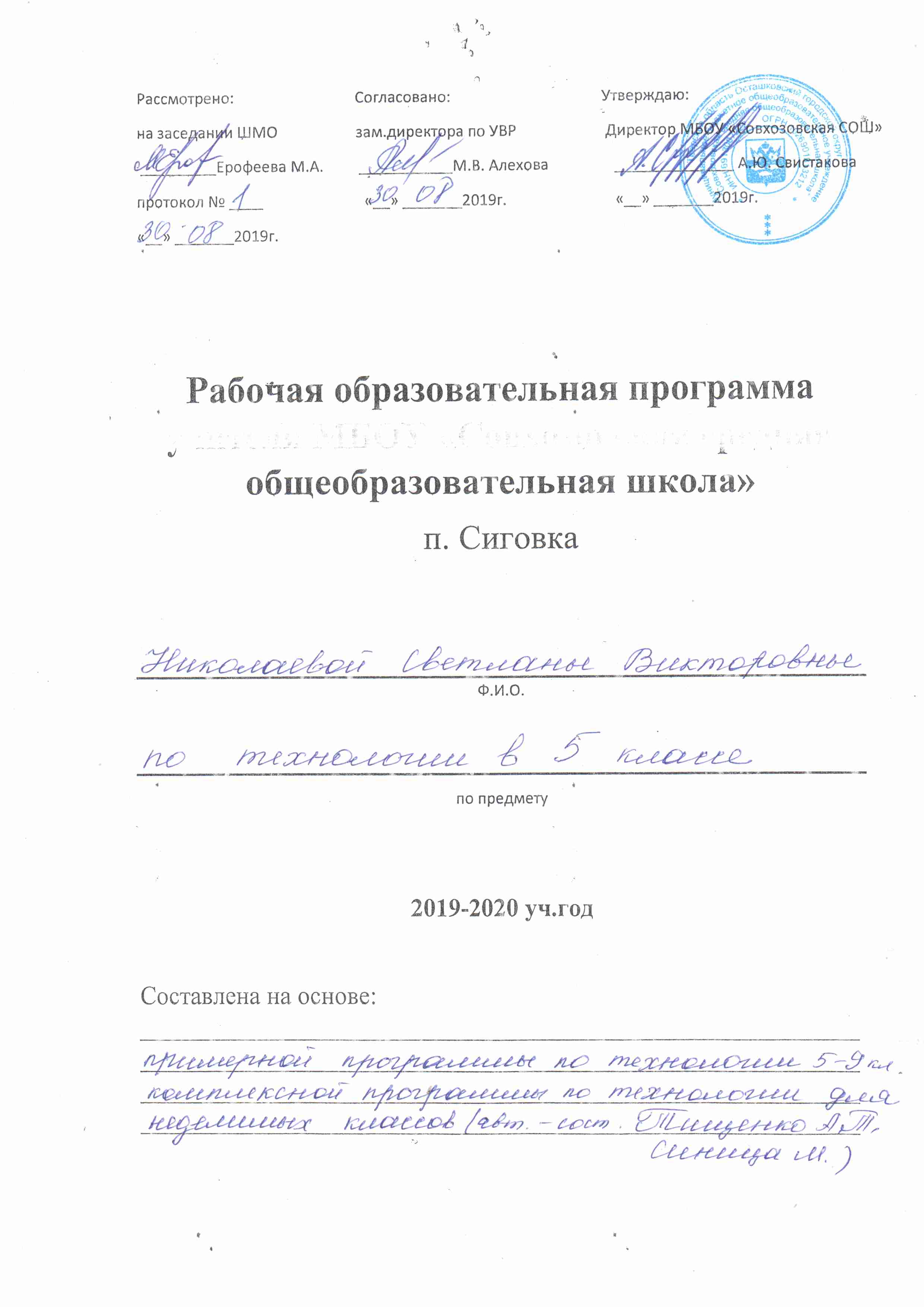 Рабочая программа по технологии 5 класс(VIII вид)Рабочая программа "Технология. Столярное дело" создана по программе под редакцией В.В.Воронковой. В основу программы положены следующие документы:-Федеральный государственный стандарт основного общего образования, утвержден приказом Министерства образования и науки Российской Федерации от 17 декабря 2010 г. № 1897.-Федеральный закон «Об образовании в Российской Федерации» от 29. 12. 2012 N 273 - ФЗ.-Учебный план МБОУ«Совхозовская СОШ» на 2019/2020 учебный год-«Программа по технологии трудового обучения для специальных (коррекционных) образовательных школ VIII вида, Авторы: Мирский С. Л. , Журавлев Б. А. , разработанной под редакцией В. В. Воронковой. «Издательство М. , «ВЛАДОС» 2012 г.Учебная программа рассчитана на 204 часа в год (6 часов в неделю).Ценностные ориентиры содержания предмета «Технология»В результате обучения учащиеся овладеют:• трудовыми и технологическими знаниями и умениями по преобразованию и использованию материалов, энергии, информации, необходимыми для создания продуктов труда в соответствии с их предполагаемыми функциональными и эстетическими свойствами;• умениями ориентироваться в мире профессий, оценивать свои профессиональные интересы и склонности к изучаемым видам трудовой деятельности, составлять жизненные и профессиональные планы• навыками использования распространенных ручных инструментов и приборов, планирования бюджета домашнего хозяйства; культуры труда, уважительного отношения к труду и результатам труда.В результате изучения технологии ученик независимо от изучаемого блока или раздела получает возможность познакомиться:• с основными технологическими понятиями и характеристиками;• с назначением и технологическими свойствами материалов;• с назначением и устройством применяемых ручных инструментов, приспособлений, машин и оборудования;• с видами, приемами и последовательностью выполнения технологических операций, влиянием различных технологий обработки материалов и получения продукции на окружающую среду и здоровье человека;• с профессиями и специальностями, связанными с обработкой материалов, созданием изделий из них, получением продукции;• со значением здорового питания для сохранения своего здоровья;выполнять по установленным нормативам следующие трудовые операции и работы:• рационально организовывать рабочее место;• находить необходимую информацию в различных источниках;• применять конструкторскую и технологическую документацию;• составлять последовательность выполнения технологических операций для изготовления изделия или выполнения работ;• выбирать сырье, материалы, пищевые продукты, инструменты и оборудование для выполнения работ;• конструировать, моделировать, изготавливать изделия;• выполнять по заданным критериям технологические операции с использованием ручных инструментов, приспособлений, машин, оборудования, электроприборов;• соблюдать безопасные приемы труда и правила пользования ручными инструментами, машинами и электрооборудованием;• осуществлять доступными мерительными средствами, измерительными приборами и визуально контроль качества изготавливаемого изделия (детали);• находить и устранять допущенные дефекты;• проводить разработку творческого проекта изготовления изделия или получения продукта с использованием освоенных технологий и доступных материалов;• планировать работы с учетом имеющихся ресурсов иусловий;• распределять работу при коллективной деятельности;
использовать приобретенные знания и умения в практической деятельности и повседневной жизни для:• понимания ценности материальной культуры для жизни и развития человека;• формирования эстетической среды бытия;• развития творческих способностей и достижения высоких результатов преобразующей творческой деятельности человека;• получения технико-технологических сведений из разнообразных источников информации;• организации индивидуальной и коллективной трудовой деятельности;• изготовления изделий декоративно-прикладного искусства для оформления интерьера;• изготовления или ремонта изделий из различных материалов с использованием ручных инструментов, приспособлений, машин, оборудования;• контроля качества выполняемых работ с применением мерительных, контрольных и разметочных инструментов;• выполнения безопасных приемов труда и правил электробезопасности, санитарии и гигиены;• оценки затрат, необходимых для создания объекта или услуги;• построения планов профессионального образования и трудоустройства.
Общие результаты технологического образования состоят:• в сформированности целостного представления о техносфере, которое основано на приобретенных школьниками соответствующих знаниях, умениях и способах деятельности;• в приобретенном опыте разнообразной практической деятельности, познания и самообразования; созидательной, преобразующей, творческой деятельности;• в формировании ценностных ориентаций в сфере созидательного труда и материального производства;• в готовности к осуществлению осознанного выбора индивидуальной траектории последующего профессионального образования.Изучение технологии призвано обеспечить:• становление у школьников целостного представления о современном мире и роли техники и технологии в нем; умение объяснять объекты и процессы окружающей действительности — природной, социальной, культурной, технической среды, используя для этого технико-технологические знания;• развитие личности обучающихся, их интеллектуальное и нравственное совершенствование, формирование у них толерантных отношений и экологически целесообразного поведения в быту и трудовой деятельности;• формирование у молодых людей системы социальных ценностей: понимание ценности технологического образования, значимости прикладного знания для каждого человека, общественной потребности в развитии науки, техники и технологий, отношения к технологии как возможной области будущей практической деятельности;• приобретение учащимися опыта созидательной и творческой деятельности, опыта познания и самообразования; навыков, составляющих основу ключевых компетентностей и имеющих универсальное значение для различных видов деятельности. Это навыки выявления противоречий и решения проблем, поиска, анализа и обработки информации, коммуникативных навыков, базовых трудовых навыков ручного и умственного труда; навыки измерений, навыки сотрудничества, безопасного обращения с веществами в повседневной жизни.Изучение технологии в основной школе обеспечивает достижение личностных, метапредметных и предметных результатов.Содержание  программыРаздел 1. Введение. Пиление столярной ножовкой - 30 часов.Введение. Вводный инструктаж по охране труда. Столярные инструменты и приспособления: устройство и правила пользования. Устройство и назначение столярного верстака. Правила работы на верстаке. Игрушечный строительный материал из брусков. Материал для брусков. Измерительные инструменты. Пиление как одна из основных столярных операций. Столярная ножовка. Правила безопасной работы с ножовкой. Виды пиления. Виды и приёмы разметки. Виды отделки изделий. Шлифование. Краски для окрашивания изделий из древесины.Раздел 2.Промышленная заготовка древесины – 6 часов.Дерево: породы, основные части. Древесина: использование, заготовка, разделка, транспортировка. Пиломатериалы: виды и использование. Брусок: виды - торец, грани, рёбра и их взаиморасположение.Раздел 3. Игрушки из древесного материала– 12 часов.Рисунок детали изделия: назначение, выполнение, обозначение размеров. Игрушечная мебель: детали, материалы и инструменты. Последовательность операций. Инструменты для разметки. Разметка деталей из выстроганных брусков, реек, полосок фанеры. Пиление по линиям разметки. Технические требования. Способы выполнения отверстий. Шило: назначение пользование, правила безопасности. Подгонка деталей. Сборка изделия. Технические требования.Раздел 4.Самостоятельная работа –6 часов.Подготовка материала. Строгание материала. Пиление по размерам. Заготовка брусков, полосок фанеры или ДВП. Эскиз изделия. Сборка изделия. Шлифование. Окрашивание изделий.Раздел 5. Введение. Сверление отверстий на станке – 18часов.Введение. Знакомство с понятиями: сквозное и несквозное отверстие. Назначения отверстий. Устройство и назначение настольного сверлильного станка. Свёрла: виды. Назначение каждого из свёрл. Крепление сверла в патроне. Упражнения по сверлению. Приёмы работы на сверлильном станке. Сверление отверстий разных видов и размеров. Контроль глубины сверления. Подставка для карандашей из прямоугольного бруска. Материалы. Виды подставок. Технический рисунок. Последовательность операций. Подбор материала. Разметка. Сверление сквозных и несквозных отверстий с помощью муфты. Технические требования. Шлифование. Технические требования. Виды и выбор отделки изделий.Раздел 6. Игрушки из древесины и других материалов– 17 часов.Знакомство с изделием. Форма моделей разных видов транспорта. Детали моделей. Материалы. Технический рисунок. Последовательность. Разметка. Технические требования. Отпиливание по размерам. Технические требования. Устройство и применение рашпиля и драчёвого напильника. Правила безопасности. Выполнение упражнений по зачистке поверхностей рашпилем. Технические требования. Устройство и назначение коловорота. Приёмы работы коловоротом. Правила безопасности. Выполнение упражнений. Способы соединения деталей. Шурупы, отвёртка. Упражнения по соединению деталей. Подготовка отверстий под шурупы. Сборка изделия. Оценка качества.Раздел 7. Выжигание - 6 часов.Устройство электровыжигателя и приёмы работы с ним. Правила безопасности. Подготовка поверхностей изделий. Перевод рисунка. Выжигание. Раскраска водными красками. Отделка лаком. Правила безопасности. Оценка качества.Раздел 8.Самостоятельная работа – 2 часа.Выбор и подготовка материалов. Выпиливание заготовок. Перенос рисунка. Выжигание. Раскраска рисунка. Отделка лаком.Раздел 9.Введение. Пиление лучковой пилой – 7 часов.Введение. Пиление: виды (поперёк и вдоль волокон) разница между операциями. Лучковая пила: назначение, устройство. Правила безопасной работы с пилой. Приёмы пиления лучковой пилой. Крепление заготовок в зажиме верстака. Разметка. Пиление. Контроль пропилов.Раздел 10. Строгание рубанком– 9 часов.Грани и рёбра, длина, толщина ширина бруска (доски): измерение, последовательность разметки при строгании. Общее представление о строении древесины: направление волокон и его влияние на процесс строгания. Рубанок: основные части, подготовка к работе. Правила безопасности. Приёмы работы рубанком. Крепление черновой заготовки. Строгание граней с контролем линейкой и угольником. Разметка. Строгание заготовок. Технические требования.Раздел 11.Соединение деталей с помощью шурупов. –24 часа.Чертёж. Назначение чертежа. Виды линий. Правила оформления чертежей.Чтение чертежа. Настенная полочка: назначение, детали, материалы. Технический рисунок. Последовательность. Подбор и осмотр заготовок. Способы соединения деталей. Шурупы: Технология соединения шурупами. Шило гранёное, буравчик: назначение, применение. Правила безопасной работы. Выполнение отверстий. Зенкование: назначение операции, инструменты. Выполнение упражнений. Дрель ручная: устройство, назначение. Подготовка к работе. Правила безопасности. Приёмы работы дрелью. Выполнение упражнений по сверлению. Подготовка отверстий под шурупы шилом. Технические требования. Зенкование. Технические требования. Сборка полочки с помощью шурупов. Проверка правильности сборки. Технические требования. Отделка изделия шлифовкой. Технические требования. Лакирование. Правила безопасности. Технические требования. Оценка качества.Раздел 12. Самостоятельная работа– 18 часов.Выбор изделия. Технический рисунок. Эскиз, чертёж. Материалы. Подготовка инструмента. Заготовки. Шлифование. Сборка. Отделка изделия. Технические требования. Правила безопасности.Раздел 13. Введение. Изготовление кухонной утвари- 25 часов.Введение. Построение чертежей. Отличие чертежа от технического рисунка. Чтение чертежей. Кухонная утварь: назначение эстетические требования, материалы, детали. Варианты моделей. Технический рисунок и чертёж. Виды древесины. Древесина для изготовления кухонных инструментов и приспособлений. Подбор материала. Последовательность. Черновая разметка по чертежу. Припуски на обработку. Технические требования. Инструменты для строгания правила пользования ими. Строгание заготовок. Технические требования. Чистовая разметка. Инструменты для пиления. Отпиливание припусков. Технические требования. Отделка шлифованием. Технические требования. Способы отделки. Выбор рисунка и перевод его на поверхность изделия. Выжигание или роспись. Лакирование. Правила безопасности. Оценка качества.Раздел 14.Соединение рейки с бруском – 18 часов.Способы соединения деталей. Врезка как способ соединения деталей. Паз: назначение, глубина, ширина. Стамеска: назначение, основные части, приёмы работы. Правила безопасности. Запиливание бруска на определённую глубину. Удаление стамеской подрезанного материала. Подставка из реек для цветов. Материалы, детали. Способы соединения деталей. Технический рисунок. Последовательность. Строгание брусков и реек. Контроль размеров. Технические требования. Инструменты для разметки. Одновременная разметка пазов на двух брусках. Требования к качеству. Выполнение пазов. Предупреждение брака. Подгонка деталей с помощью напильника или стамески. Соединение деталей врезкой. Применение клея. Оценка качества.Раздел 15. Контрольная работа – 6 часов.Изготовление изделий (по выбору учителя)Требования к результатам обучения:должны знать/понимать:что такое технический рисунок, эскиз и чертеж;основные параметры качества детали: форма, шероховатость и размеры каждой элементарной поверхности и их взаимное расположение; уметь осуществлять их контроль;пути предупреждения негативных последствий трудовой деятельности человека на окружающую среду и собственное здоровье;какие свойства материалов необходимо учитывать при их обработке;общее устройство столярного верстака, уметь пользоваться им при выполнении столярных операций;назначение, устройство и принцип действия простейшего столярного инструмента (разметочного, ударного и режущего) и приспособлений для пиления (стусла); уметь пользоваться ими при выполнении соответствующих операций;основные виды механизмов по выполняемым функциям, а также по используемым в них рабочим частям;виды пиломатериалов;возможности и умения использовать микрокалькуляторы и ЭВМ в процессе работы для выполнения необходимых расчетов, получения необходимой информации о технологии обработки деталей и сборки изделий;уметь:рационально организовывать рабочее место и соблюдать правила безопасности труда и личной гигиены при выполнении всех указанных работ;выполнять основные операции по обработке древесины ручными налаженными инструментами, изготавливать простейшие изделия из древесины по технологическим картам;обрезать штамповую поросль;читать простейшие технические рисунки и чертежи плоских и призматических деталей и деталей типа тел вращения;понимать содержание технологических карт и пользоваться ими при выполнении работ;графически изображать основные виды механизмов передач;находить необходимую техническую информацию;осуществлять контроль качества изготавливаемых изделий;читать чертежи и технологические карты, выявлять технические требования, предъявляемые к детали;выполнять основные учебно-производственные операции и изготавливать детали на сверлильном станке;соединять детали склеиванием, на гвоздях, шурупах;владеть простейшими способами технологии художественной отделки древесины (шлифовка, выжигание, отделка поверхностей материалов красками и лаками);применять политехнические и технологические знания и умения в самостоятельной практической деятельности;создавать простые рисунки;Должны владеть компетенциями:ценностно-смысловой;деятельностной;социально-трудовой;познавательно-смысловой;информационно-коммуникативной;межкультурной;учебно-познавательной.Способны решать следующие жизненно-практические задачи:вести экологически здоровый образ жизни;Личностными результатами изучения технологии являются воспитание и развитие социально значимых личностных качеств, индивидуально-личностных позиций, ценностных установок, раскрывающих отношение к труду, систему норм и правил межличностного общения, обеспечивающую успешность совместной деятельности. Метапредметными результатами изучения технологии является освоение учащимися универсальных способов деятельности, применяемых как в рамках образовательного процесса, так и в реальных жизненных ситуациях. Предметными результатами изучения технологии являются доступные по возрасту начальные сведения о технике, технологиях и технологической стороне труда, об основах культуры труда, элементарные умения предметно-преобразовательной деятельности, знания о различных профессиях и умения ориентироваться в мире профессий, элементарный опыт творческой деятельности. 1)      получение первоначальных представлений о созидательном и нравственном значении труда в жизни человека и общества; о мире профессий и важности правильного выбора профессии;2)      усвоение первоначальных представлений о материальной культуре как продукте предметно-преобразующей деятельности человека;3)       приобретение навыков самообслуживания; овладение технологическими приемами ручной обработки материалов; усвоение правил техники безопасности;4)   приобретение первоначальных навыков совместной продуктивной деятельности, сотрудничества, взаимопомощи, планирования и организации.ТЕМАТИЧЕСКОЕ  ПЛАНИРОВАНИЕ
КАЛЕНДАРНО – ТЕМАТИЧЕСКОЕ  ПЛАНИРОВАНИЕ№ п\пСодержаниеВсегочасовИз нихИз нихИз нихИз них№ п\пСодержаниеЛабораторные и ПрактическиеКонтрольные и диагностические материалыЭкскурсииПримечаниеIВведение. Вводный инструктаж по охране труда. Пиление столярной ножовкой.30Экскурсия в лесопильный цехIIПромышленная заготовка древесины.61 ч. Тест по теме: «Промышленная заготовка древесины».IIIИгрушки из древесного материала.12IVСамостоятельная работа.6VВведение. Сверление отверстий на станке.181 ч. Тест по теме: «Сверление отверстий на станке».VIИгрушки из древесины и других материалов.17VIIВыжигание.61 ч. Зачёт по теме: «Выжигание»VIIIСамостоятельная работа.2IXВведение. Повторный инструктаж по охране труда Пиление лучковой пилой.7XСтрогание рубанком.9XIСоединение деталей с помощью шурупов.241 ч. Зачёт по теме: «Соединение деталей с помощью шурупов».XIIСамостоятельная работа.18XIIIВведение. Изготовление кухонной утвари.25XIVСоединение рейки с бруском.18XVКонтрольная работа.6XVIИтого: 20441№ урока№ урокаТема урокаТема урокаТема урокаТема урокаКол-вочасовКол-вочасовКол-вочасовКол-вочасовКол-вочасовДата проведения урокаДата проведения урокаДата проведения урокаДата проведения урокаДата проведения урокаФормы организации учебных занятийФормы организации учебных занятийВиды контроляВиды контроляРаздел I «Введение. Пиление столярной ножовкой» 30 часовРаздел I «Введение. Пиление столярной ножовкой» 30 часовРаздел I «Введение. Пиление столярной ножовкой» 30 часовРаздел I «Введение. Пиление столярной ножовкой» 30 часовРаздел I «Введение. Пиление столярной ножовкой» 30 часовРаздел I «Введение. Пиление столярной ножовкой» 30 часовРаздел I «Введение. Пиление столярной ножовкой» 30 часовРаздел I «Введение. Пиление столярной ножовкой» 30 часовРаздел I «Введение. Пиление столярной ножовкой» 30 часовРаздел I «Введение. Пиление столярной ножовкой» 30 часовРаздел I «Введение. Пиление столярной ножовкой» 30 часовРаздел I «Введение. Пиление столярной ножовкой» 30 часовРаздел I «Введение. Пиление столярной ножовкой» 30 часовРаздел I «Введение. Пиление столярной ножовкой» 30 часовРаздел I «Введение. Пиление столярной ножовкой» 30 часовРаздел I «Введение. Пиление столярной ножовкой» 30 часовРаздел I «Введение. Пиление столярной ножовкой» 30 часовРаздел I «Введение. Пиление столярной ножовкой» 30 часовРаздел I «Введение. Пиление столярной ножовкой» 30 часовРаздел I «Введение. Пиление столярной ножовкой» 30 часов1.1.Введение. Первичный инструктаж по охране труда Пиление столярной ножовкой.Введение. Первичный инструктаж по охране труда Пиление столярной ножовкой.Введение. Первичный инструктаж по охране труда Пиление столярной ножовкой.Введение. Первичный инструктаж по охране труда Пиление столярной ножовкой.Введение. Первичный инструктаж по охране труда Пиление столярной ножовкой.1111Программное обучение, рассказ, беседа, фронтальная, индивидуальнаяПрограммное обучение, рассказ, беседа, фронтальная, индивидуальнаяПрактический, Устный,Практический, Устный,2-3.2-3.Столярные инструменты и приспособления: виды и назначение.Столярные инструменты и приспособления: виды и назначение.Столярные инструменты и приспособления: виды и назначение.Столярные инструменты и приспособления: виды и назначение.Столярные инструменты и приспособления: виды и назначение.2222Программное обучение, рассказ, беседа, фронтальная, индивидуальнаяПрограммное обучение, рассказ, беседа, фронтальная, индивидуальнаяПрактический, устныйПрактический, устный4-54-5Устройство и правила пользования столярными инструментами (линейка, угольник, ножовка, стусло).Устройство и правила пользования столярными инструментами (линейка, угольник, ножовка, стусло).Устройство и правила пользования столярными инструментами (линейка, угольник, ножовка, стусло).Устройство и правила пользования столярными инструментами (линейка, угольник, ножовка, стусло).Устройство и правила пользования столярными инструментами (линейка, угольник, ножовка, стусло).2222Программное обучение, рассказ, беседа, фронтальная, индивидуальнаяПрограммное обучение, рассказ, беседа, фронтальная, индивидуальнаяПрактический, устный, зачётПрактический, устный, зачёт6-76-7Устройство и назначение столярного верстака.Устройство и назначение столярного верстака.Устройство и назначение столярного верстака.Устройство и назначение столярного верстака.Устройство и назначение столярного верстака.2222Программное обучение, рассказ, беседа, фронтальная, индивидуальнаяПрограммное обучение, рассказ, беседа, фронтальная, индивидуальнаяПрактический, устный тестПрактический, устный тест88Организация рабочего места столяра. Правила работы на верстаке.Организация рабочего места столяра. Правила работы на верстаке.Организация рабочего места столяра. Правила работы на верстаке.Организация рабочего места столяра. Правила работы на верстаке.Организация рабочего места столяра. Правила работы на верстаке.1111Программное обучение, рассказ, беседа, фронтальная, индивидуальнаяПрограммное обучение, рассказ, беседа, фронтальная, индивидуальнаяПрактический, устныйПрактический, устный      9      9Знакомство с изделием: игрушечный строительный материал из брусков разного сечения.Знакомство с изделием: игрушечный строительный материал из брусков разного сечения.Знакомство с изделием: игрушечный строительный материал из брусков разного сечения.Знакомство с изделием: игрушечный строительный материал из брусков разного сечения.Знакомство с изделием: игрушечный строительный материал из брусков разного сечения.1111Программное обучение, рассказ, беседа, фронтальная, индивидуальнаяПрограммное обучение, рассказ, беседа, фронтальная, индивидуальнаяПрактический, устныйПрактический, устный10-1110-11Материалы и инструмент для изготовления изделия. Технический рисунок.Материалы и инструмент для изготовления изделия. Технический рисунок.Материалы и инструмент для изготовления изделия. Технический рисунок.Материалы и инструмент для изготовления изделия. Технический рисунок.Материалы и инструмент для изготовления изделия. Технический рисунок.2222Программное обучение, рассказ, беседа, фронтальная, индивидуальнаяПрограммное обучение, рассказ, беседа, фронтальная, индивидуальнаяПрактический,устныйПрактический,устный   12-13   12-13Пиление как одна из основных столярных операций. Инструмент для пиления.Пиление как одна из основных столярных операций. Инструмент для пиления.Пиление как одна из основных столярных операций. Инструмент для пиления.Пиление как одна из основных столярных операций. Инструмент для пиления.Пиление как одна из основных столярных операций. Инструмент для пиления.2222Программное обучение, рассказ, беседа, фронтальная, индивидуальнаяПрограммное обучение, рассказ, беседа, фронтальная, индивидуальнаяПрактический, устныйПрактический, устный14-1514-15Выполнение упражнений по пилению. Приёмы пиления.Выполнение упражнений по пилению. Приёмы пиления.Выполнение упражнений по пилению. Приёмы пиления.Выполнение упражнений по пилению. Приёмы пиления.Выполнение упражнений по пилению. Приёмы пиления.2222Программное обучение, рассказ, беседа, фронтальная,Программное обучение, рассказ, беседа, фронтальная,Практический, устный зачётПрактический, устный зачёт1616Пиление поперёк волокон в стусле. Правила безопасности.Пиление поперёк волокон в стусле. Правила безопасности.Пиление поперёк волокон в стусле. Правила безопасности.Пиление поперёк волокон в стусле. Правила безопасности.Пиление поперёк волокон в стусле. Правила безопасности.1111Программное обучение, рассказ, беседа, фронтальная,Программное обучение, рассказ, беседа, фронтальная,Практический, устныйПрактический, устный1717Пиление под углом в стусле. Виды брака при пилении.Пиление под углом в стусле. Виды брака при пилении.Пиление под углом в стусле. Виды брака при пилении.Пиление под углом в стусле. Виды брака при пилении.Пиление под углом в стусле. Виды брака при пилении.1111Программное обучение, рассказ, беседа, фронтальная,Программное обучение, рассказ, беседа, фронтальная,Практический, устныйПрактический, устный1818Последовательность изготовления изделия.Последовательность изготовления изделия.Последовательность изготовления изделия.Последовательность изготовления изделия.Последовательность изготовления изделия.1111Программное обучение, рассказ, беседа, фронтальная,Программное обучение, рассказ, беседа, фронтальная,Практический, устныйПрактический, устный1919Основы разметки. Понятие плоская поверхность. Виды разметки. Миллиметр как основная мера длины в столярном деле.Основы разметки. Понятие плоская поверхность. Виды разметки. Миллиметр как основная мера длины в столярном деле.Основы разметки. Понятие плоская поверхность. Виды разметки. Миллиметр как основная мера длины в столярном деле.Основы разметки. Понятие плоская поверхность. Виды разметки. Миллиметр как основная мера длины в столярном деле.Основы разметки. Понятие плоская поверхность. Виды разметки. Миллиметр как основная мера длины в столярном деле.1111Программное обучение, рассказ, беседа, фронтальная,Программное обучение, рассказ, беседа, фронтальная,Практический, устныйПрактический, устный2020Понятие припуск на обработку. Приёмы разметки деталей с помощью линейки и угольника.Понятие припуск на обработку. Приёмы разметки деталей с помощью линейки и угольника.Понятие припуск на обработку. Приёмы разметки деталей с помощью линейки и угольника.Понятие припуск на обработку. Приёмы разметки деталей с помощью линейки и угольника.Понятие припуск на обработку. Приёмы разметки деталей с помощью линейки и угольника.1111Программное обучение, рассказ, беседа, фронтальная,Программное обучение, рассказ, беседа, фронтальная,Практический, устныйПрактический, устный2121Разметка деталей. Правила выполнения разметки.Разметка деталей. Правила выполнения разметки.Разметка деталей. Правила выполнения разметки.Разметка деталей. Правила выполнения разметки.Разметка деталей. Правила выполнения разметки.1111Программное обучение, рассказ, беседа, фронтальная,Программное обучение, рассказ, беседа, фронтальная,Практический, устныйПрактический, устный2222Разметка деталей строительного набора с помощью линейки и угольника.Разметка деталей строительного набора с помощью линейки и угольника.Разметка деталей строительного набора с помощью линейки и угольника.Разметка деталей строительного набора с помощью линейки и угольника.Разметка деталей строительного набора с помощью линейки и угольника.1111Программное обучение, рассказ, беседа, фронтальная,Программное обучение, рассказ, беседа, фронтальная,Практический, устныйПрактический, устный2323Пиление брусков. Пиление поперёк волокон в стусле.Пиление брусков. Пиление поперёк волокон в стусле.Пиление брусков. Пиление поперёк волокон в стусле.Пиление брусков. Пиление поперёк волокон в стусле.Пиление брусков. Пиление поперёк волокон в стусле.1111Программное обучение, рассказ, беседа, фронтальная,Программное обучение, рассказ, беседа, фронтальная,Практический, устныйПрактический, устный2424Пиление под углом в стусле. Контроль размеров и формы детали.Пиление под углом в стусле. Контроль размеров и формы детали.Пиление под углом в стусле. Контроль размеров и формы детали.Пиление под углом в стусле. Контроль размеров и формы детали.Пиление под углом в стусле. Контроль размеров и формы детали.1111Программное обучение,рассказ, беседа, фронтальная,Программное обучение,рассказ, беседа, фронтальная,Практический, устныйПрактический, устный2525Отделка изделий.Отделка изделий.Отделка изделий.Отделка изделий.Отделка изделий.1111Программное обучение, рассказ, беседа, фронтальная,Программное обучение, рассказ, беседа, фронтальная,Практический, устныйПрактический, устный2626Шлифование торцов деталей.Шлифование торцов деталей.Шлифование торцов деталей.Шлифование торцов деталей.Шлифование торцов деталей.1111Программное обучение, рассказ, беседа, фронтальная, индивидуаль-наяПрограммное обучение, рассказ, беседа, фронтальная, индивидуаль-наяПрактический, устныйПрактический, устный2727Шлифование в «пакете». Технические требования к выполнению операций.Шлифование в «пакете». Технические требования к выполнению операций.Шлифование в «пакете». Технические требования к выполнению операций.Шлифование в «пакете». Технические требования к выполнению операций.Шлифование в «пакете». Технические требования к выполнению операций.1111Программное обучение, рассказ, беседа, фронтальная, индивидуаль-наяПрограммное обучение, рассказ, беседа, фронтальная, индивидуаль-наяПрактический, устныйПрактический, устный2828Окрашивание изделий. Виды и приёмы окрашивания. Виды красок.Окрашивание изделий. Виды и приёмы окрашивания. Виды красок.Окрашивание изделий. Виды и приёмы окрашивания. Виды красок.Окрашивание изделий. Виды и приёмы окрашивания. Виды красок.Окрашивание изделий. Виды и приёмы окрашивания. Виды красок.1111Программное обучение, рассказ, беседа, фронтальная, индивидуаль-наяПрограммное обучение, рассказ, беседа, фронтальная, индивидуаль-наяПрактический, устныйПрактический, устный2929Окрашивание деталей изделий кисточкой. Правила безопасности.Окрашивание деталей изделий кисточкой. Правила безопасности.Окрашивание деталей изделий кисточкой. Правила безопасности.Окрашивание деталей изделий кисточкой. Правила безопасности.Окрашивание деталей изделий кисточкой. Правила безопасности.1111Программное обучение, рассказ, беседа, фронтальная, индивидуаль-наяПрограммное обучение, рассказ, беседа, фронтальная, индивидуаль-наяПрактический, устный.Практический, устный.3030Оценка качества готового изделия (сравнение с образцом).Оценка качества готового изделия (сравнение с образцом).Оценка качества готового изделия (сравнение с образцом).Оценка качества готового изделия (сравнение с образцом).Оценка качества готового изделия (сравнение с образцом).1111Программное обучение, рассказ, беседа, фронтальная, индивидуаль-наяПрограммное обучение, рассказ, беседа, фронтальная, индивидуаль-наяПрактический, устныйПрактический, устныйРаздел II «Промышленная заготовка древесины» 6 часовРаздел II «Промышленная заготовка древесины» 6 часовРаздел II «Промышленная заготовка древесины» 6 часовРаздел II «Промышленная заготовка древесины» 6 часовРаздел II «Промышленная заготовка древесины» 6 часовРаздел II «Промышленная заготовка древесины» 6 часовРаздел II «Промышленная заготовка древесины» 6 часовРаздел II «Промышленная заготовка древесины» 6 часовРаздел II «Промышленная заготовка древесины» 6 часовРаздел II «Промышленная заготовка древесины» 6 часовРаздел II «Промышленная заготовка древесины» 6 часовРаздел II «Промышленная заготовка древесины» 6 часовРаздел II «Промышленная заготовка древесины» 6 часовРаздел II «Промышленная заготовка древесины» 6 часовРаздел II «Промышленная заготовка древесины» 6 часовРаздел II «Промышленная заготовка древесины» 6 часовРаздел II «Промышленная заготовка древесины» 6 часовРаздел II «Промышленная заготовка древесины» 6 часовРаздел II «Промышленная заготовка древесины» 6 часовРаздел II «Промышленная заготовка древесины» 6 часов3131Древесина. Дерево: основные части, породы.Древесина. Дерево: основные части, породы.Древесина. Дерево: основные части, породы.Древесина. Дерево: основные части, породы.1111Программное обучение, рассказ, беседа, фронтальная, индивидуаль-наяПрограммное обучение, рассказ, беседа, фронтальная, индивидуаль-наяПрограммное обучение, рассказ, беседа, фронтальная, индивидуаль-наяПрактический, устныйПрактический, устный32-3332-33Древесина: использование, заготовка, разделка, транспортировка.Древесина: использование, заготовка, разделка, транспортировка.Древесина: использование, заготовка, разделка, транспортировка.Древесина: использование, заготовка, разделка, транспортировка.2222Программное обучение, рассказ, беседа, фронтальная, индивидуаль-наяПрограммное обучение, рассказ, беседа, фронтальная, индивидуаль-наяПрограммное обучение, рассказ, беседа, фронтальная, индивидуаль-наяПрактический, устныйПрактический, устный3434Пиломатериалы: виды и использование. Доска: виды.Пиломатериалы: виды и использование. Доска: виды.Пиломатериалы: виды и использование. Доска: виды.Пиломатериалы: виды и использование. Доска: виды.1111Программное обучение, рассказ, беседа, фронтальная, индивидуаль-наяПрограммное обучение, рассказ, беседа, фронтальная, индивидуаль-наяПрограммное обучение, рассказ, беседа, фронтальная, индивидуаль-наяПрактический, устныйПрактический, устный3535Пиломатериалы. Брусок: виды.Пиломатериалы. Брусок: виды.Пиломатериалы. Брусок: виды.Пиломатериалы. Брусок: виды.1111Программное обучение, рассказ, беседа, фронтальная, индивидуаль-наяПрограммное обучение, рассказ, беседа, фронтальная, индивидуаль-наяПрограммное обучение, рассказ, беседа, фронтальная, индивидуаль-наяПрактический, устный, тестПрактический, устный, тест3636Определение видов пиломатериалов по образцам, техническим рисункам.Определение видов пиломатериалов по образцам, техническим рисункам.Определение видов пиломатериалов по образцам, техническим рисункам.Определение видов пиломатериалов по образцам, техническим рисункам.1111Программное обучение, рассказ, беседа, фронтальная индивидуаль-наяПрограммное обучение, рассказ, беседа, фронтальная индивидуаль-наяПрограммное обучение, рассказ, беседа, фронтальная индивидуаль-наяПрактический, устныйПрактический, устныйРаздел III «Игрушки из древесного материала» 12 часовРаздел III «Игрушки из древесного материала» 12 часовРаздел III «Игрушки из древесного материала» 12 часовРаздел III «Игрушки из древесного материала» 12 часовРаздел III «Игрушки из древесного материала» 12 часовРаздел III «Игрушки из древесного материала» 12 часовРаздел III «Игрушки из древесного материала» 12 часовРаздел III «Игрушки из древесного материала» 12 часовРаздел III «Игрушки из древесного материала» 12 часовРаздел III «Игрушки из древесного материала» 12 часовРаздел III «Игрушки из древесного материала» 12 часовРаздел III «Игрушки из древесного материала» 12 часовРаздел III «Игрушки из древесного материала» 12 часовРаздел III «Игрушки из древесного материала» 12 часовРаздел III «Игрушки из древесного материала» 12 часовРаздел III «Игрушки из древесного материала» 12 часовРаздел III «Игрушки из древесного материала» 12 часовРаздел III «Игрушки из древесного материала» 12 часовРаздел III «Игрушки из древесного материала» 12 часовРаздел III «Игрушки из древесного материала» 12 часов3737Рисунок детали изделия: назначение, выполнение, обозначение размеров.Рисунок детали изделия: назначение, выполнение, обозначение размеров.Рисунок детали изделия: назначение, выполнение, обозначение размеров.Рисунок детали изделия: назначение, выполнение, обозначение размеров.1111Программное обучение, рассказ, беседа, фронтальная, индивидуаль-наяПрограммное обучение, рассказ, беседа, фронтальная, индивидуаль-наяПрограммное обучение, рассказ, беседа, фронтальная, индивидуаль-наяПрактический, устныйПрактический, устный3838Изображение деталей (упражнения).Изображение деталей (упражнения).Изображение деталей (упражнения).Изображение деталей (упражнения).1111Программное обучение, рассказ, беседа, фронтальная, индивидуаль-наяПрограммное обучение, рассказ, беседа, фронтальная, индивидуаль-наяПрограммное обучение, рассказ, беседа, фронтальная, индивидуаль-наяПрактический, устныйПрактический, устный3939Знакомство с изделием (игрушечная мебель: стол, стул и другие).Знакомство с изделием (игрушечная мебель: стол, стул и другие).Знакомство с изделием (игрушечная мебель: стол, стул и другие).Знакомство с изделием (игрушечная мебель: стол, стул и другие).1111Программное обучение, рассказ, беседа, фронтальная, индивидуаль-наяПрограммное обучение, рассказ, беседа, фронтальная, индивидуаль-наяПрограммное обучение, рассказ, беседа, фронтальная, индивидуаль-наяПрактический, устныйПрактический, устный4040Последовательность изготовления изделия.Последовательность изготовления изделия.Последовательность изготовления изделия.Последовательность изготовления изделия.1111Программное обучение, рассказ, беседа, фронтальная, индивидуаль-наяПрограммное обучение, рассказ, беседа, фронтальная, индивидуаль-наяПрограммное обучение, рассказ, беседа, фронтальная, индивидуаль-наяПрактический, устныйПрактический, устный4141Разметка деталей изделия.Разметка деталей изделия.Разметка деталей изделия.Разметка деталей изделия.1111Программное обучение, рассказ, беседа, фронтальная, индивидуаль-наяПрограммное обучение, рассказ, беседа, фронтальная, индивидуаль-наяПрограммное обучение, рассказ, беседа, фронтальная, индивидуаль-наяПрактический, устныйПрактический, устный4242Инструменты для разметки. Технические требования.Инструменты для разметки. Технические требования.Инструменты для разметки. Технические требования.Инструменты для разметки. Технические требования.1111Программное обучение, рассказ, беседа, фронтальная, индивидуаль-наяПрограммное обучение, рассказ, беседа, фронтальная, индивидуаль-наяПрограммное обучение, рассказ, беседа, фронтальная, индивидуаль-наяПрактический, устныйПрактический, устный4343Заготовка деталей изделия. Одновременная заготовка одинаковых деталей.Заготовка деталей изделия. Одновременная заготовка одинаковых деталей.Заготовка деталей изделия. Одновременная заготовка одинаковых деталей.Заготовка деталей изделия. Одновременная заготовка одинаковых деталей.1111Программное обучение, рассказ, беседа, фронтальная, индивидуаль-наяПрограммное обучение, рассказ, беседа, фронтальная, индивидуаль-наяПрограммное обучение, рассказ, беседа, фронтальная, индивидуаль-наяПрактический, устныйПрактический, устный44-4544-45Пиление полос в приспособлении по линии разметки. Технические требования.Пиление полос в приспособлении по линии разметки. Технические требования.Пиление полос в приспособлении по линии разметки. Технические требования.Пиление полос в приспособлении по линии разметки. Технические требования.2222Программное обучение, рассказ, беседа, фронтальная, индивидуаль-наяПрограммное обучение, рассказ, беседа, фронтальная, индивидуаль-наяПрограммное обучение, рассказ, беседа, фронтальная, индивидуаль-наяПрактический, устныйПрактический, устный4646Подготовка отверстий для шурупов. Технические требования.Подготовка отверстий для шурупов. Технические требования.Подготовка отверстий для шурупов. Технические требования.Подготовка отверстий для шурупов. Технические требования.1111Программное обучение, рассказ, беседа, фронтальная, индивидуаль-наяПрограммное обучение, рассказ, беседа, фронтальная, индивидуаль-наяПрограммное обучение, рассказ, беседа, фронтальная, индивидуаль-наяПрактический, устныйПрактический, устный4747Сборка изделия. Технические требования.Сборка изделия. Технические требования.Сборка изделия. Технические требования.Сборка изделия. Технические требования.1111Программное обучение, рассказ, беседа, фронтальная, индивидуаль-наяПрограммное обучение, рассказ, беседа, фронтальная, индивидуаль-наяПрограммное обучение, рассказ, беседа, фронтальная, индивидуаль-наяПрактический, устныйПрактический, устный4848Отделка изделия. Оценка качества готового изделия.Отделка изделия. Оценка качества готового изделия.Отделка изделия. Оценка качества готового изделия.Отделка изделия. Оценка качества готового изделия.1111Программное обучение, рассказ, беседа, фронтальная, индивидуаль-наяПрограммное обучение, рассказ, беседа, фронтальная, индивидуаль-наяПрограммное обучение, рассказ, беседа, фронтальная, индивидуаль-наяПрактический, устныйПрактический, устныйРаздел IV «Самостоятельная работа» 6 часовРаздел IV «Самостоятельная работа» 6 часовРаздел IV «Самостоятельная работа» 6 часовРаздел IV «Самостоятельная работа» 6 часовРаздел IV «Самостоятельная работа» 6 часовРаздел IV «Самостоятельная работа» 6 часовРаздел IV «Самостоятельная работа» 6 часовРаздел IV «Самостоятельная работа» 6 часовРаздел IV «Самостоятельная работа» 6 часовРаздел IV «Самостоятельная работа» 6 часовРаздел IV «Самостоятельная работа» 6 часовРаздел IV «Самостоятельная работа» 6 часовРаздел IV «Самостоятельная работа» 6 часовРаздел IV «Самостоятельная работа» 6 часовРаздел IV «Самостоятельная работа» 6 часовРаздел IV «Самостоятельная работа» 6 часовРаздел IV «Самостоятельная работа» 6 часовРаздел IV «Самостоятельная работа» 6 часовРаздел IV «Самостоятельная работа» 6 часовРаздел IV «Самостоятельная работа» 6 часов4949Изготовление игрушечной мебели: кукольная кроватка. Технический рисунок изделия. Материалы.Изготовление игрушечной мебели: кукольная кроватка. Технический рисунок изделия. Материалы.Изготовление игрушечной мебели: кукольная кроватка. Технический рисунок изделия. Материалы.Изготовление игрушечной мебели: кукольная кроватка. Технический рисунок изделия. Материалы.1111Программное обучение, рассказ, беседа, фронтальная, индивидуаль-наяПрограммное обучение, рассказ, беседа, фронтальная, индивидуаль-наяПрограммное обучение, рассказ, беседа, фронтальная, индивидуаль-наяПрактический, устныйПрактический, устный5050Выпиливание заготовок. Строгание. Разметка.Выпиливание заготовок. Строгание. Разметка.Выпиливание заготовок. Строгание. Разметка.Выпиливание заготовок. Строгание. Разметка.1111Программное обучение, рассказ, беседа, фронтальная, индивидуаль-наяПрограммное обучение, рассказ, беседа, фронтальная, индивидуаль-наяПрограммное обучение, рассказ, беседа, фронтальная, индивидуаль-наяПрактический, устныйПрактический, устный51-5251-52Отпиливание по линиям разметки. Шлифование торцов.Отпиливание по линиям разметки. Шлифование торцов.Отпиливание по линиям разметки. Шлифование торцов.Отпиливание по линиям разметки. Шлифование торцов.2222Программное обучение, рассказ, беседа, фронтальная, индивидуаль-наяПрограммное обучение, рассказ, беседа, фронтальная, индивидуаль-наяПрограммное обучение, рассказ, беседа, фронтальная, индивидуаль-наяПрактический, устныйПрактический, устный5353Подгонка деталей изделия. Разметка и сверление отверстий для саморезов.Подгонка деталей изделия. Разметка и сверление отверстий для саморезов.Подгонка деталей изделия. Разметка и сверление отверстий для саморезов.Подгонка деталей изделия. Разметка и сверление отверстий для саморезов.1111Программное обучение, рассказ, беседа, фронтальная, индивидуаль-наяПрограммное обучение, рассказ, беседа, фронтальная, индивидуаль-наяПрограммное обучение, рассказ, беседа, фронтальная, индивидуаль-наяПрактический, устныйПрактический, устный5454Сборка изделия. Шлифование. Отделка краской, лаком.Сборка изделия. Шлифование. Отделка краской, лаком.Сборка изделия. Шлифование. Отделка краской, лаком.Сборка изделия. Шлифование. Отделка краской, лаком.1111Программное обучение, рассказ, беседа, фронтальная, индивидуаль-наяПрограммное обучение, рассказ, беседа, фронтальная, индивидуаль-наяПрограммное обучение, рассказ, беседа, фронтальная, индивидуаль-наяПрактический, устныйПрактический, устныйРаздел V «Сверление отверстий на станке» 18 часовРаздел V «Сверление отверстий на станке» 18 часовРаздел V «Сверление отверстий на станке» 18 часовРаздел V «Сверление отверстий на станке» 18 часовРаздел V «Сверление отверстий на станке» 18 часовРаздел V «Сверление отверстий на станке» 18 часовРаздел V «Сверление отверстий на станке» 18 часовРаздел V «Сверление отверстий на станке» 18 часовРаздел V «Сверление отверстий на станке» 18 часовРаздел V «Сверление отверстий на станке» 18 часовРаздел V «Сверление отверстий на станке» 18 часовРаздел V «Сверление отверстий на станке» 18 часовРаздел V «Сверление отверстий на станке» 18 часовРаздел V «Сверление отверстий на станке» 18 часовРаздел V «Сверление отверстий на станке» 18 часовРаздел V «Сверление отверстий на станке» 18 часовРаздел V «Сверление отверстий на станке» 18 часовРаздел V «Сверление отверстий на станке» 18 часовРаздел V «Сверление отверстий на станке» 18 часовРаздел V «Сверление отверстий на станке» 18 часов5555Введение. Правила безопасности при работе в мастерской.Введение. Правила безопасности при работе в мастерской.Введение. Правила безопасности при работе в мастерской.Введение. Правила безопасности при работе в мастерской.1111Программное обучение, рассказ, беседа, фронтальная, индивидуаль-наяПрактический, устныйПрактический, устный5656Понятие сквозное и несквозное отверстия.Понятие сквозное и несквозное отверстия.Понятие сквозное и несквозное отверстия.Понятие сквозное и несквозное отверстия.1111Программное обучение, рассказ, беседа, фронтальная, индивидуаль-наяПрограммное обучение, рассказ, беседа, фронтальная, индивидуаль-наяПрограммное обучение, рассказ, беседа, фронтальная, индивидуаль-наяПрактический, устныйПрактический, устный5757Устройство и назначение настольного сверлильного станка.Устройство и назначение настольного сверлильного станка.Устройство и назначение настольного сверлильного станка.Устройство и назначение настольного сверлильного станка.1111Программное обучение, рассказ, беседа, фронтальная, индивидуаль-наяПрограммное обучение, рассказ, беседа, фронтальная, индивидуаль-наяПрограммное обучение, рассказ, беседа, фронтальная, индивидуаль-наяПрактический, устныйПрактический, устный5858Назначение и виды свёрл.Назначение и виды свёрл.Назначение и виды свёрл.Назначение и виды свёрл.11111Программное обучение, рассказ, беседа, фронтальная, индивидуаль-наяПрограммное обучение, рассказ, беседа, фронтальная, индивидуаль-наяПрактический, устный, зачётПрактический, устный, зачёт5959Крепление сверла в патроне станка. Правила безопасности. Упражнения по креплению сверла.Крепление сверла в патроне станка. Правила безопасности. Упражнения по креплению сверла.Крепление сверла в патроне станка. Правила безопасности. Упражнения по креплению сверла.Крепление сверла в патроне станка. Правила безопасности. Упражнения по креплению сверла.11111Программное обучение, рассказ, беседа, фронтальная, индивидуаль-наяПрограммное обучение, рассказ, беседа, фронтальная, индивидуаль-наяПрактический, устныйПрактический, устный6060Правила безопасного труда при работе на станке.Правила безопасного труда при работе на станке.Правила безопасного труда при работе на станке.Правила безопасного труда при работе на станке.11111Программное обучение, рассказ, беседа, фронтальная, индивидуаль-наяПрограммное обучение, рассказ, беседа, фронтальная, индивидуаль-наяПрактический, устныйПрактический, устный6161Выполнение упражнений. Приёмы работы на станке. Работа на станке.Выполнение упражнений. Приёмы работы на станке. Работа на станке.Выполнение упражнений. Приёмы работы на станке. Работа на станке.Выполнение упражнений. Приёмы работы на станке. Работа на станке.11111Программное обучение, рассказ, беседа, фронтальная, индивидуаль-наяПрограммное обучение, рассказ, беседа, фронтальная, индивидуаль-наяПрактический, устныйПрактический, устный62-6362-63Упражнения по сверлению отверстий разных видов и размеров. Контроль глубины сверления.Упражнения по сверлению отверстий разных видов и размеров. Контроль глубины сверления.Упражнения по сверлению отверстий разных видов и размеров. Контроль глубины сверления.Упражнения по сверлению отверстий разных видов и размеров. Контроль глубины сверления.22222Программное обучение, рассказ, беседа, фронтальная, индивидуаль-наяПрограммное обучение, рассказ, беседа, фронтальная, индивидуаль-наяПрактический, устныйПрактический, устный6464Знакомство с изделием (подставка для карандашей, свёрл). Виды подставок.Знакомство с изделием (подставка для карандашей, свёрл). Виды подставок.Знакомство с изделием (подставка для карандашей, свёрл). Виды подставок.Знакомство с изделием (подставка для карандашей, свёрл). Виды подставок.11111Программное обучение, рассказ, беседа, фронтальная, индивидуаль-наяПрограммное обучение, рассказ, беседа, фронтальная, индивидуаль-наяПрактический, устныйПрактический, устный65-6665-66Последовательность операций. Технические требования.Последовательность операций. Технические требования.Последовательность операций. Технические требования.Последовательность операций. Технические требования.22222Программное обучение, рассказ, беседа, фронтальная, индивидуаль-наяПрограммное обучение, рассказ, беседа, фронтальная, индивидуаль-наяПрактический, устныйПрактический, устный6767Подбор материала. Технические требования.Подбор материала. Технические требования.Подбор материала. Технические требования.Подбор материала. Технические требования.11111Программное обучение, рассказ, беседа, фронтальная, индивидуаль-наяПрограммное обучение, рассказ, беседа, фронтальная, индивидуаль-наяПрактический, устныйПрактический, устный6868Разметка и отпиливание бруска для изделия. Правила безопасности при пилении.Разметка и отпиливание бруска для изделия. Правила безопасности при пилении.Разметка и отпиливание бруска для изделия. Правила безопасности при пилении.Разметка и отпиливание бруска для изделия. Правила безопасности при пилении.11111Программное обучение, рассказ, беседа, фронтальная, индивидуаль-наяПрограммное обучение, рассказ, беседа, фронтальная, индивидуаль-наяПрактический, устный, тестПрактический, устный, тест6969Разметка центров отверстий. Технические требования.Разметка центров отверстий. Технические требования.Разметка центров отверстий. Технические требования.Разметка центров отверстий. Технические требования.11111Программное обучение, рассказ, беседа, фронтальная, индивидуаль-наяПрограммное обучение, рассказ, беседа, фронтальная, индивидуаль-наяПрактический, устный.Практический, устный.7070Сверление несквозных отверстий с помощью муфты. Контроль глубины сверления. Зачистка поверхности подставки. Технические требования.Сверление несквозных отверстий с помощью муфты. Контроль глубины сверления. Зачистка поверхности подставки. Технические требования.Сверление несквозных отверстий с помощью муфты. Контроль глубины сверления. Зачистка поверхности подставки. Технические требования.Сверление несквозных отверстий с помощью муфты. Контроль глубины сверления. Зачистка поверхности подставки. Технические требования.11111Программное обучение, рассказ, беседа, фронтальная, индивидуаль-наяПрограммное обучение, рассказ, беседа, фронтальная, индивидуаль-наяПрактический, устныйПрактический, устный7171Отделка изделия. Виды отделки. Выбор отделки.Отделка изделия. Виды отделки. Выбор отделки.Отделка изделия. Виды отделки. Выбор отделки.Отделка изделия. Виды отделки. Выбор отделки.11111Программное обучение, рассказ, беседа, фронтальная, индивидуаль-наяПрограммное обучение, рассказ, беседа, фронтальная, индивидуаль-наяПрактический, устныйПрактический, устный7272Оценка качества готового изделия.Оценка качества готового изделия.Оценка качества готового изделия.Оценка качества готового изделия.11111Программное обучение, рассказ, беседа, фронтальная, индивидуаль-наяПрограммное обучение, рассказ, беседа, фронтальная, индивидуаль-наяПрактический, устный, тестПрактический, устный, тестРаздел VI «Игрушки из древесины и других материалов» 17 часовРаздел VI «Игрушки из древесины и других материалов» 17 часовРаздел VI «Игрушки из древесины и других материалов» 17 часовРаздел VI «Игрушки из древесины и других материалов» 17 часовРаздел VI «Игрушки из древесины и других материалов» 17 часовРаздел VI «Игрушки из древесины и других материалов» 17 часовРаздел VI «Игрушки из древесины и других материалов» 17 часовРаздел VI «Игрушки из древесины и других материалов» 17 часовРаздел VI «Игрушки из древесины и других материалов» 17 часовРаздел VI «Игрушки из древесины и других материалов» 17 часовРаздел VI «Игрушки из древесины и других материалов» 17 часовРаздел VI «Игрушки из древесины и других материалов» 17 часовРаздел VI «Игрушки из древесины и других материалов» 17 часовРаздел VI «Игрушки из древесины и других материалов» 17 часовРаздел VI «Игрушки из древесины и других материалов» 17 часовРаздел VI «Игрушки из древесины и других материалов» 17 часовРаздел VI «Игрушки из древесины и других материалов» 17 часовРаздел VI «Игрушки из древесины и других материалов» 17 часовРаздел VI «Игрушки из древесины и других материалов» 17 часовРаздел VI «Игрушки из древесины и других материалов» 17 часов7373Знакомство с изделием (модели трактора, грузового автомобиля, корабля).Знакомство с изделием (модели трактора, грузового автомобиля, корабля).Знакомство с изделием (модели трактора, грузового автомобиля, корабля).Знакомство с изделием (модели трактора, грузового автомобиля, корабля).11111Программное обучение, рассказ, беседа фронтальная, индивидуаль-наяПрограммное обучение, рассказ, беседа фронтальная, индивидуаль-наяПрограммное обучение, рассказ, беседа фронтальная, индивидуаль-наяПрограммное обучение, рассказ, беседа фронтальная, индивидуаль-наяПрактический, устный,7474Последовательность изготовления.Последовательность изготовления.Последовательность изготовления.Последовательность изготовления.11111Программное обучение, рассказ, беседа, фронтальная, индивидуаль-ная, коллективнаяПрограммное обучение, рассказ, беседа, фронтальная, индивидуаль-ная, коллективнаяПрограммное обучение, рассказ, беседа, фронтальная, индивидуаль-ная, коллективнаяПрограммное обучение, рассказ, беседа, фронтальная, индивидуаль-ная, коллективнаяПрактический, устный75-7675-76Разметка деталей изделия.Разметка деталей изделия.Разметка деталей изделия.Разметка деталей изделия.222222Программное обучение, рассказ, беседа, индивидуаль-ная, коллективнаяПрограммное обучение, рассказ, беседа, индивидуаль-ная, коллективнаяПрограммное обучение, рассказ, беседа, индивидуаль-ная, коллективнаяПрактический, устныйПрактический, устный77-7877-78Отпиливание заготовок деталей изделия.Отпиливание заготовок деталей изделия.Отпиливание заготовок деталей изделия.Отпиливание заготовок деталей изделия.222222Программное обучение, рассказ, беседа, индивидуаль-ная, коллективнаяПрограммное обучение, рассказ, беседа, индивидуаль-ная, коллективнаяПрограммное обучение, рассказ, беседа, индивидуаль-ная, коллективнаяПрактический, устныйПрактический, устный7979Устройство и применение рашпиля, напильника. Правила безопасности.Устройство и применение рашпиля, напильника. Правила безопасности.Устройство и применение рашпиля, напильника. Правила безопасности.Устройство и применение рашпиля, напильника. Правила безопасности.111111Программное обучение, рассказ, беседа, фронтальная, индивидуаль-наяПрограммное обучение, рассказ, беседа, фронтальная, индивидуаль-наяПрограммное обучение, рассказ, беседа, фронтальная, индивидуаль-наяПрактический, устныйПрактический, устный80-8180-81Выполнение упражнений по зачистке поверхностей рашпилем.Выполнение упражнений по зачистке поверхностей рашпилем.Выполнение упражнений по зачистке поверхностей рашпилем.Выполнение упражнений по зачистке поверхностей рашпилем.222222Программное обучение, рассказ, беседа, фронтальная, индивидуаль-наяПрограммное обучение, рассказ, беседа, фронтальная, индивидуаль-наяПрограммное обучение, рассказ, беседа, фронтальная, индивидуаль-наяПрактический, устныйПрактический, устный8282Обработка закруглённых поверхностей рашпилем.Обработка закруглённых поверхностей рашпилем.Обработка закруглённых поверхностей рашпилем.Обработка закруглённых поверхностей рашпилем.111111Программное обучение, рассказ, беседа, фронтальная, индивидуаль-наяПрограммное обучение, рассказ, беседа, фронтальная, индивидуаль-наяПрограммное обучение, рассказ, беседа, фронтальная, индивидуаль-наяПрактический, устныйПрактический, устный83-8483-84Устройство и назначение коловорота. Приёмы работы с ним.Устройство и назначение коловорота. Приёмы работы с ним.Устройство и назначение коловорота. Приёмы работы с ним.Устройство и назначение коловорота. Приёмы работы с ним.222222Программное обучение, рассказ, беседа, фронтальная, индивидуаль-наяПрограммное обучение, рассказ, беседа, фронтальная, индивидуаль-наяПрограммное обучение, рассказ, беседа, фронтальная, индивидуаль-наяПрактический, устныйПрактический, устный8585Выполнение упражнений по сверлению отверстий. Правила безопасности.Выполнение упражнений по сверлению отверстий. Правила безопасности.Выполнение упражнений по сверлению отверстий. Правила безопасности.Выполнение упражнений по сверлению отверстий. Правила безопасности.111111Программное обучение, рассказ, беседа, фронтальная, индивидуаль-наяПрограммное обучение, рассказ, беседа, фронтальная, индивидуаль-наяПрограммное обучение, рассказ, беседа, фронтальная, индивидуаль-наяПрактический, устныйПрактический, устный8686Способы соединений деталей изделия. Правила безопасности.Способы соединений деталей изделия. Правила безопасности.Способы соединений деталей изделия. Правила безопасности.Способы соединений деталей изделия. Правила безопасности.111111Программное обучение, рассказ, беседа, фронтальная, индивидуаль-наяПрограммное обучение, рассказ, беседа, фронтальная, индивидуаль-наяПрограммное обучение, рассказ, беседа, фронтальная, индивидуаль-наяПрактический, устныйПрактический, устный87-8887-88Выполнение упражнений по соединению деталей.Выполнение упражнений по соединению деталей.Выполнение упражнений по соединению деталей.Выполнение упражнений по соединению деталей.222222Программное обучение, рассказ, беседа, фронтальная, индивидуаль-наПрограммное обучение, рассказ, беседа, фронтальная, индивидуаль-наПрограммное обучение, рассказ, беседа, фронтальная, индивидуаль-наПрактический, устныйПрактический, устный8989Сборка изделия. Оценка качества готового изделия.Сборка изделия. Оценка качества готового изделия.Сборка изделия. Оценка качества готового изделия.Сборка изделия. Оценка качества готового изделия.111111Программное обучение, рассказ, беседа, фронтальная, индивидуаль-наяПрограммное обучение, рассказ, беседа, фронтальная, индивидуаль-наяПрограммное обучение, рассказ, беседа, фронтальная, индивидуаль-наяПрактический, устныйПрактический, устныйРаздел VII «Выжигание»Раздел VII «Выжигание»Раздел VII «Выжигание»Раздел VII «Выжигание»Раздел VII «Выжигание»Раздел VII «Выжигание»6669090Устройство электровыжигателя и приёмы работы с ним.Устройство электровыжигателя и приёмы работы с ним.Устройство электровыжигателя и приёмы работы с ним.Устройство электровыжигателя и приёмы работы с ним.11Программное обучение, рассказ, беседа, фронтальная, индивидуаль-наяПрограммное обучение, рассказ, беседа, фронтальная, индивидуаль-наяПрограммное обучение, рассказ, беседа, фронтальная, индивидуаль-наяПрограммное обучение, рассказ, беседа, фронтальная, индивидуаль-наяПрограммное обучение, рассказ, беседа, фронтальная, индивидуаль-наяПрактический, устныйПрактический, устный9191Правила безопасной работы с электровыжигателем.Правила безопасной работы с электровыжигателем.Правила безопасной работы с электровыжигателем.Правила безопасной работы с электровыжигателем.11Программное обучение, рассказ, беседа, фронтальная, индивидуаль-наяПрограммное обучение, рассказ, беседа, фронтальная, индивидуаль-наяПрограммное обучение, рассказ, беседа, фронтальная, индивидуаль-наяПрограммное обучение, рассказ, беседа, фронтальная, индивидуаль-наяПрограммное обучение, рассказ, беседа, фронтальная, индивидуаль-наяПрактический, устныйПрактический, устный9292Отделка изделия выжиганием. Подготовка поверхности.Отделка изделия выжиганием. Подготовка поверхности.Отделка изделия выжиганием. Подготовка поверхности.Отделка изделия выжиганием. Подготовка поверхности.11Программное обучение, рассказ, беседа, фронтальная, индивидуаль-наяПрограммное обучение, рассказ, беседа, фронтальная, индивидуаль-наяПрограммное обучение, рассказ, беседа, фронтальная, индивидуаль-наяПрограммное обучение, рассказ, беседа, фронтальная, индивидуаль-наяПрограммное обучение, рассказ, беседа, фронтальная, индивидуаль-наяПрактический, устныйПрактический, устный93-9493-94Выжигание рисунка. Раскраска водными красками.Выжигание рисунка. Раскраска водными красками.Выжигание рисунка. Раскраска водными красками.Выжигание рисунка. Раскраска водными красками.22Программное обучение, рассказ, беседа, фронтальная, индивидуаль-наяПрограммное обучение, рассказ, беседа, фронтальная, индивидуаль-наяПрограммное обучение, рассказ, беседа, фронтальная, индивидуаль-наяПрограммное обучение, рассказ, беседа, фронтальная, индивидуаль-наяПрограммное обучение, рассказ, беседа, фронтальная, индивидуаль-наяПрактический, устныйПрактический, устный9595Отделка изделия лаком.Отделка изделия лаком.Отделка изделия лаком.Отделка изделия лаком.11Программное обучение, рассказ, беседа, фронтальная, индивидуаль-наяПрограммное обучение, рассказ, беседа, фронтальная, индивидуаль-наяПрограммное обучение, рассказ, беседа, фронтальная, индивидуаль-наяПрограммное обучение, рассказ, беседа, фронтальная, индивидуаль-наяПрограммное обучение, рассказ, беседа, фронтальная, индивидуаль-наяПрактический, устныйПрактический, устныйРаздел VIII «Самостоятельная работа» 2 часаРаздел VIII «Самостоятельная работа» 2 часаРаздел VIII «Самостоятельная работа» 2 часаРаздел VIII «Самостоятельная работа» 2 часаРаздел VIII «Самостоятельная работа» 2 часаРаздел VIII «Самостоятельная работа» 2 часаРаздел VIII «Самостоятельная работа» 2 часаРаздел VIII «Самостоятельная работа» 2 часаРаздел VIII «Самостоятельная работа» 2 часаРаздел VIII «Самостоятельная работа» 2 часаРаздел VIII «Самостоятельная работа» 2 часаРаздел VIII «Самостоятельная работа» 2 часаРаздел VIII «Самостоятельная работа» 2 часаРаздел VIII «Самостоятельная работа» 2 часаРаздел VIII «Самостоятельная работа» 2 часаРаздел VIII «Самостоятельная работа» 2 часаРаздел VIII «Самостоятельная работа» 2 часаРаздел VIII «Самостоятельная работа» 2 часаРаздел VIII «Самостоятельная работа» 2 часаРаздел VIII «Самостоятельная работа» 2 часа  96  96  96Изготовление изделия. Шлифование. Нанесение рисунка.Изготовление изделия. Шлифование. Нанесение рисунка.1111Программное обучение, рассказ, беседа, фронтальная, индивидуальнаяПрограммное обучение, рассказ, беседа, фронтальная, индивидуальнаяПрограммное обучение, рассказ, беседа, фронтальная, индивидуальнаяПрограммное обучение, рассказ, беседа, фронтальная, индивидуальнаяПрактический, устныйПрактический, устный  97  97  97Выжигание рисунка. Отделка красками, лаком.Выжигание рисунка. Отделка красками, лаком.1111Программное обучение, рассказ, беседа, фронтальная, индивидуальнаяПрограммное обучение, рассказ, беседа, фронтальная, индивидуальнаяПрограммное обучение, рассказ, беседа, фронтальная, индивидуальнаяПрограммное обучение, рассказ, беседа, фронтальная, индивидуальнаяПрактический, устныйПрактический, устныйРаздел IX «Введение. Пиление лучковой пилой» 7часовРаздел IX «Введение. Пиление лучковой пилой» 7часовРаздел IX «Введение. Пиление лучковой пилой» 7часовРаздел IX «Введение. Пиление лучковой пилой» 7часовРаздел IX «Введение. Пиление лучковой пилой» 7часовРаздел IX «Введение. Пиление лучковой пилой» 7часовРаздел IX «Введение. Пиление лучковой пилой» 7часовРаздел IX «Введение. Пиление лучковой пилой» 7часовРаздел IX «Введение. Пиление лучковой пилой» 7часовРаздел IX «Введение. Пиление лучковой пилой» 7часовРаздел IX «Введение. Пиление лучковой пилой» 7часовРаздел IX «Введение. Пиление лучковой пилой» 7часовРаздел IX «Введение. Пиление лучковой пилой» 7часовРаздел IX «Введение. Пиление лучковой пилой» 7часовРаздел IX «Введение. Пиление лучковой пилой» 7часовРаздел IX «Введение. Пиление лучковой пилой» 7часовРаздел IX «Введение. Пиление лучковой пилой» 7часовРаздел IX «Введение. Пиление лучковой пилой» 7часовРаздел IX «Введение. Пиление лучковой пилой» 7часовРаздел IX «Введение. Пиление лучковой пилой» 7часов989898Введение. Повторный инструктаж по охране труда. Виды пиления древесины.Введение. Повторный инструктаж по охране труда. Виды пиления древесины.1111Программное обучение, рассказ, беседа, фронтальная, индивидуальнаяПрограммное обучение, рассказ, беседа, фронтальная, индивидуальнаяПрограммное обучение, рассказ, беседа, фронтальная, индивидуальнаяПрограммное обучение, рассказ, беседа, фронтальная, индивидуальнаяПрактический, устныйПрактический, устный999999Лучковая пила: устройство. Правила безопасной работы.Лучковая пила: устройство. Правила безопасной работы.1111Программное обучение, рассказ, беседа, фронтальная, индивидуальнаяПрограммное обучение, рассказ, беседа, фронтальная, индивидуальнаяПрограммное обучение, рассказ, беседа, фронтальная, индивидуальнаяПрограммное обучение, рассказ, беседа, фронтальная, индивидуальнаяПрактический, устныйПрактический, устный100100100Брак при пилении. Приёмы пиления лучковой пилой.Брак при пилении. Приёмы пиления лучковой пилой.1111Программное обучение, рассказ, беседа, фронтальная, индивидуальнаяПрограммное обучение, рассказ, беседа, фронтальная, индивидуальнаяПрограммное обучение, рассказ, беседа, фронтальная, индивидуальнаяПрограммное обучение, рассказ, беседа, фронтальная, индивидуальнаяПрактический, устныйПрактический, устный101-102101-102101-102Пиление поперёк и вдоль волокон.Пиление поперёк и вдоль волокон.2222Программное обучение, рассказ, беседа, фронтальная, индивидуальнаяПрограммное обучение, рассказ, беседа, фронтальная, индивидуальнаяПрограммное обучение, рассказ, беседа, фронтальная, индивидуальнаяПрограммное обучение, рассказ, беседа, фронтальная, индивидуальнаяПрактический, устныйПрактический, устный103103103Крепление заготовок. Разметка детали.Крепление заготовок. Разметка детали.1111Программное обучение, рассказ, беседа, фронтальная, индивидуальнаяПрограммное обучение, рассказ, беседа, фронтальная, индивидуальнаяПрограммное обучение, рассказ, беседа, фронтальная, индивидуальнаяПрограммное обучение, рассказ, беседа, фронтальная, индивидуальнаяПрактический, устныйПрактический, устный104104104Пиление. Контроль правильности пропила угольником.Пиление. Контроль правильности пропила угольником.1111Программное обучение, рассказ, беседа, фронтальная, индивидуальнаяПрограммное обучение, рассказ, беседа, фронтальная, индивидуальнаяПрограммное обучение, рассказ, беседа, фронтальная, индивидуальнаяПрограммное обучение, рассказ, беседа, фронтальная, индивидуальнаяПрактический, устныйПрактический, устныйРаздел X «Строгание рубанком» 9 часовРаздел X «Строгание рубанком» 9 часовРаздел X «Строгание рубанком» 9 часовРаздел X «Строгание рубанком» 9 часовРаздел X «Строгание рубанком» 9 часовРаздел X «Строгание рубанком» 9 часовРаздел X «Строгание рубанком» 9 часовРаздел X «Строгание рубанком» 9 часовРаздел X «Строгание рубанком» 9 часовРаздел X «Строгание рубанком» 9 часовРаздел X «Строгание рубанком» 9 часовРаздел X «Строгание рубанком» 9 часовРаздел X «Строгание рубанком» 9 часовРаздел X «Строгание рубанком» 9 часовРаздел X «Строгание рубанком» 9 часовРаздел X «Строгание рубанком» 9 часовРаздел X «Строгание рубанком» 9 часовРаздел X «Строгание рубанком» 9 часовРаздел X «Строгание рубанком» 9 часовРаздел X «Строгание рубанком» 9 часов105105Грани и рёбра бруска (доски).Грани и рёбра бруска (доски).1111Программное обучение, рассказ, беседа, фронтальная, индивидуальнаяПрограммное обучение, рассказ, беседа, фронтальная, индивидуальнаяПрограммное обучение, рассказ, беседа, фронтальная, индивидуальнаяПрограммное обучение, рассказ, беседа, фронтальная, индивидуальнаяПрограммное обучение, рассказ, беседа, фронтальная, индивидуальнаяПрактический, устныйПрактический, устный106106Длина, ширина, толщина бруска (доски). Измерения. Разметка.Длина, ширина, толщина бруска (доски). Измерения. Разметка.Длина, ширина, толщина бруска (доски). Измерения. Разметка.1111Программное обучение, рассказ, беседа, фронтальная, индивидуальнаяПрограммное обучение, рассказ, беседа, фронтальная, индивидуальнаяПрограммное обучение, рассказ, беседа, фронтальная, индивидуальнаяПрограммное обучение, рассказ, беседа, фронтальная, индивидуальнаяПрактический, устныйПрактический, устный107107Общее представление о строении древесины.Общее представление о строении древесины.Общее представление о строении древесины.1111Программное обучение, рассказ, беседа, фронтальная, индивидуальнаяПрограммное обучение, рассказ, беседа, фронтальная, индивидуальнаяПрограммное обучение, рассказ, беседа, фронтальная, индивидуальнаяПрограммное обучение, рассказ, беседа, фронтальная, индивидуальнаяПрактический, устныйПрактический, устный108108Устройство рубанка и правила безопасной работы с ним.Устройство рубанка и правила безопасной работы с ним.Устройство рубанка и правила безопасной работы с ним.1111Программное обучение, рассказ, беседа, фронтальная, индивидуальнаяПрограммное обучение, рассказ, беседа, фронтальная, индивидуальнаяПрограммное обучение, рассказ, беседа, фронтальная, индивидуальнаяПрограммное обучение, рассказ, беседа, фронтальная, индивидуальнаяПрактический, устныйПрактический, устный109-110109-110Строгание рубанком (на отходах материалов). Крепление заготовки.Строгание рубанком (на отходах материалов). Крепление заготовки.Строгание рубанком (на отходах материалов). Крепление заготовки.2222Программное обучение, рассказ, беседа, фронтальная, индивидуальнаяПрограммное обучение, рассказ, беседа, фронтальная, индивидуальнаяПрограммное обучение, рассказ, беседа, фронтальная, индивидуальнаяПрограммное обучение, рассказ, беседа, фронтальная, индивидуальнаяПрактический, устный111111Разметка ширины и толщины. Строгание. Контроль размеров.Разметка ширины и толщины. Строгание. Контроль размеров.Разметка ширины и толщины. Строгание. Контроль размеров.1111Программное обучение, рассказ, беседа, фронтальная, индивидуальнаяПрограммное обучение, рассказ, беседа, фронтальная, индивидуальнаяПрограммное обучение, рассказ, беседа, фронтальная, индивидуальнаяПрограммное обучение, рассказ, беседа, фронтальная, индивидуальнаяПрактический, устный112112Строгание заготовок.Строгание заготовок.Строгание заготовок.1111Программное обучение, рассказ,фронталПрограммное обучение, рассказ,фронталПрограммное обучение, рассказ,фронталПрограммное обучение, рассказ,фронталПрактический, устный113113Строгание заготовок. Технические требования.Строгание заготовок. Технические требования.Строгание заготовок. Технические требования.1111Программное обучение, рассказ, беседа, фронтальная, индивидуальнаяПрограммное обучение, рассказ, беседа, фронтальная, индивидуальнаяПрограммное обучение, рассказ, беседа, фронтальная, индивидуальнаяПрограммное обучение, рассказ, беседа, фронтальная, индивидуальнаяПрактический, устныйРаздел XI «Соединение деталей с помощью шурупов» 24 часаРаздел XI «Соединение деталей с помощью шурупов» 24 часаРаздел XI «Соединение деталей с помощью шурупов» 24 часаРаздел XI «Соединение деталей с помощью шурупов» 24 часаРаздел XI «Соединение деталей с помощью шурупов» 24 часаРаздел XI «Соединение деталей с помощью шурупов» 24 часаРаздел XI «Соединение деталей с помощью шурупов» 24 часаРаздел XI «Соединение деталей с помощью шурупов» 24 часаРаздел XI «Соединение деталей с помощью шурупов» 24 часаРаздел XI «Соединение деталей с помощью шурупов» 24 часаРаздел XI «Соединение деталей с помощью шурупов» 24 часаРаздел XI «Соединение деталей с помощью шурупов» 24 часаРаздел XI «Соединение деталей с помощью шурупов» 24 часаРаздел XI «Соединение деталей с помощью шурупов» 24 часаРаздел XI «Соединение деталей с помощью шурупов» 24 часаРаздел XI «Соединение деталей с помощью шурупов» 24 часаРаздел XI «Соединение деталей с помощью шурупов» 24 часаРаздел XI «Соединение деталей с помощью шурупов» 24 часаРаздел XI «Соединение деталей с помощью шурупов» 24 часаРаздел XI «Соединение деталей с помощью шурупов» 24 часа114114114Чертёж как основной документ для выполнения изделия.Чертёж как основной документ для выполнения изделия.1111Программное обучение, рассказ, беседа, фронтальная, индивидуальнаяПрограммное обучение, рассказ, беседа, фронтальная, индивидуальнаяПрограммное обучение, рассказ, беседа, фронтальная, индивидуальнаяПрограммное обучение, рассказ, беседа, фронтальная, индивидуальнаяПрактический, устный115115115Правила оформления чертежа. Чтение чертежа.Правила оформления чертежа. Чтение чертежа.1111Программное обучение, рассказ, беседа, фронтальная, индивидуальнаяПрограммное обучение, рассказ, беседа, фронтальная, индивидуальнаяПрограммное обучение, рассказ, беседа, фронтальная, индивидуальнаяПрограммное обучение, рассказ, беседа, фронтальная, индивидуальнаяПрактический, устный116116116Изделие: настенная полочка: назначение, детали, материалы.Изделие: настенная полочка: назначение, детали, материалы.1111Программное обучение, рассказ, беседа, фронтальная, индивидуальнаяПрограммное обучение, рассказ, беседа, фронтальная, индивидуальнаяПрограммное обучение, рассказ, беседа, фронтальная, индивидуальнаяПрограммное обучение, рассказ, беседа, фронтальная, индивидуальнаяПрактический, устный117-118117-118117-118Технический рисунок изделия.Технический рисунок изделия.2222Программное обучение, рассказ, беседа, фронтальная, индивидуальнаяПрограммное обучение, рассказ, беседа, фронтальная, индивидуальнаяПрограммное обучение, рассказ, беседа, фронтальная, индивидуальнаяПрограммное обучение, рассказ, беседа, фронтальная, индивидуальнаяПрактический, устный119119119Последовательность изготовления полочки. Изготовление деталей.Последовательность изготовления полочки. Изготовление деталей.1111Программное обучение, рассказ, беседа, фронтальная, индивидуальнаяПрограммное обучение, рассказ, беседа, фронтальная, индивидуальнаяПрограммное обучение, рассказ, беседа, фронтальная, индивидуальнаяПрограммное обучение, рассказ, беседа, фронтальная, индивидуальнаяПрактический, устный120-121120-121120-121Соединение деталей полочки с помощью шурупов.Соединение деталей полочки с помощью шурупов.2222Программное обучение, рассказ,беседа, фронтальная, индивидуальнаяПрограммное обучение, рассказ,беседа, фронтальная, индивидуальнаяПрограммное обучение, рассказ,беседа, фронтальная, индивидуальнаяПрограммное обучение, рассказ,беседа, фронтальная, индивидуальнаяПрактический, устный122122122Выполнение отверстий с помощью шила. Зенкование отверстий.Выполнение отверстий с помощью шила. Зенкование отверстий.1111Программное обучение, рассказ, беседа, фронтальная, индивидуальнаяПрограммное обучение, рассказ, беседа, фронтальная, индивидуальнаяПрограммное обучение, рассказ, беседа, фронтальная, индивидуальнаяПрограммное обучение, рассказ, беседа, фронтальная, индивидуальнаяПрактический, устный123-124123-124123-124Устройство ручной дрели и приёмы работы. Выполнение упражнений.Устройство ручной дрели и приёмы работы. Выполнение упражнений.2222Программное обучение, рассказ, беседа, фронтальная, индивидуальнаяПрограммное обучение, рассказ, беседа, фронтальная, индивидуальнаяПрограммное обучение, рассказ, беседа, фронтальная, индивидуальнаяПрограммное обучение, рассказ, беседа, фронтальная, индивидуальнаяПрактический, устный125125125Подготовка отверстий под шурупы на деталях.Подготовка отверстий под шурупы на деталях.1111Программное обучение, рассказ, беседа, фронтальная, индивидуальнаяПрограммное обучение, рассказ, беседа, фронтальная, индивидуальнаяПрограммное обучение, рассказ, беседа, фронтальная, индивидуальнаяПрограммное обучение, рассказ, беседа, фронтальная, индивидуальнаяПрактический, устный126126126Технические требования к операции.Технические требования к операции.1111Программное обучение, рассказ, беседа, фронтальная, индивидуальнаяПрограммное обучение, рассказ, беседа, фронтальная, индивидуальнаяПрограммное обучение, рассказ, беседа, фронтальная, индивидуальнаяПрограммное обучение, рассказ, беседа, фронтальная, индивидуальнаяПрактический, устный127127127Зенкование отверстий.Зенкование отверстий.1111Программное обучение, рассказ, беседа, фронтальная, индивидуальнаяПрограммное обучение, рассказ, беседа, фронтальная, индивидуальнаяПрограммное обучение, рассказ, беседа, фронтальная, индивидуальнаяПрограммное обучение, рассказ, беседа, фронтальная, индивидуальнаяПрактический, устный128128128Технические требования к операции.Технические требования к операции.1111Программное обучение, рассказ, беседа, фронтальная, индивидуальнаяПрограммное обучение, рассказ, беседа, фронтальная, индивидуальнаяПрограммное обучение, рассказ, беседа, фронтальная, индивидуальнаяПрограммное обучение, рассказ, беседа, фронтальная, индивидуальнаяПрактический, устный129-130129-130129-130Сборка изделия.Сборка изделия.2222Программное обучение, рассказ, беседа, фронтальная, индивидуальнаяПрограммное обучение, рассказ, беседа, фронтальная, индивидуальнаяПрограммное обучение, рассказ, беседа, фронтальная, индивидуальнаяПрограммное обучение, рассказ, беседа, фронтальная, индивидуальнаяПрактический, устный131131131Технические требования к операции.Технические требования к операции.1111Программное обучение, рассказ, беседа, фронтальная, индивидуальнаяПрограммное обучение, рассказ, беседа, фронтальная, индивидуальнаяПрограммное обучение, рассказ, беседа, фронтальная, индивидуальнаяПрограммное обучение, рассказ, беседа, фронтальная, индивидуальнаяПрактический, устный132132Отделка изделия шлифовкой. Выбор наждачной бумаги.Отделка изделия шлифовкой. Выбор наждачной бумаги.Отделка изделия шлифовкой. Выбор наждачной бумаги.1111Программное обучение, рассказ, беседа, фронтальная, индивидуальнаПрограммное обучение, рассказ, беседа, фронтальная, индивидуальнаПрограммное обучение, рассказ, беседа, фронтальная, индивидуальнаПрограммное обучение, рассказ, беседа, фронтальная, индивидуальнаПрактический, устный133133Закрепление изделия в зажиме. Шлифование.Закрепление изделия в зажиме. Шлифование.Закрепление изделия в зажиме. Шлифование.1111Программное обучение, рассказ, беседа, фронтальная, индивидуальнаПрограммное обучение, рассказ, беседа, фронтальная, индивидуальнаПрограммное обучение, рассказ, беседа, фронтальная, индивидуальнаПрограммное обучение, рассказ, беседа, фронтальная, индивидуальнаПрактический, устный134134Технические требования к операции.Технические требования к операции.Технические требования к операции.1111Программное обучение, рассказ, беседа, фронтальная, индивидуальнаПрограммное обучение, рассказ, беседа, фронтальная, индивидуальнаПрограммное обучение, рассказ, беседа, фронтальная, индивидуальнаПрограммное обучение, рассказ, беседа, фронтальная, индивидуальнаПрактический, устный135135Лакирование. Правила безопасности.Лакирование. Правила безопасности.Лакирование. Правила безопасности.1111Программное обучение, фронтальная, индивидуальнаПрограммное обучение, фронтальная, индивидуальнаПрограммное обучение, фронтальная, индивидуальнаПрограммное обучение, фронтальная, индивидуальнаПрактический, устный136136136Технические требования к операции.Технические требования к операции.111111Программное обучение, рассказ, беседа, фронтальная, индивидуальнаяПрограммное обучение, рассказ, беседа, фронтальная, индивидуальнаяПрограммное обучение, рассказ, беседа, фронтальная, индивидуальнаяПрограммное обучение, рассказ, беседа, фронтальная, индивидуальнаяПрактический, устный137137137Оценка качества готового изделия.Оценка качества готового изделия.111111Программное обучение, рассказ, беседа, фронтальная, индивидуальнаяПрограммное обучение, рассказ, беседа, фронтальная, индивидуальнаяПрограммное обучение, рассказ, беседа, фронтальная, индивидуальнаяПрограммное обучение, рассказ, беседа, фронтальная, индивидуальнаяПрактический, устныйРаздел XII «Самостоятельная работа» 18 часовРаздел XII «Самостоятельная работа» 18 часовРаздел XII «Самостоятельная работа» 18 часовРаздел XII «Самостоятельная работа» 18 часовРаздел XII «Самостоятельная работа» 18 часовРаздел XII «Самостоятельная работа» 18 часовРаздел XII «Самостоятельная работа» 18 часовРаздел XII «Самостоятельная работа» 18 часовРаздел XII «Самостоятельная работа» 18 часовРаздел XII «Самостоятельная работа» 18 часовРаздел XII «Самостоятельная работа» 18 часовРаздел XII «Самостоятельная работа» 18 часовРаздел XII «Самостоятельная работа» 18 часовРаздел XII «Самостоятельная работа» 18 часовРаздел XII «Самостоятельная работа» 18 часовРаздел XII «Самостоятельная работа» 18 часовРаздел XII «Самостоятельная работа» 18 часовРаздел XII «Самостоятельная работа» 18 часовРаздел XII «Самостоятельная работа» 18 часовРаздел XII «Самостоятельная работа» 18 часов138138138Изготовление изделий. Настенная полочка. Чертеж изделия.Изготовление изделий. Настенная полочка. Чертеж изделия.111111Программное обучение, рассказ, беседа, фронтальная, индивидуальнаяПрограммное обучение, рассказ, беседа, фронтальная, индивидуальнаяПрограммное обучение, рассказ, беседа, фронтальная, индивидуальнаяПрограммное обучение, рассказ, беседа, фронтальная, индивидуальнаяПрактический, устный139139139Правила безопасности. Материалы.Правила безопасности. Материалы.111111Программное обучение, рассказ, беседа, фронтальная, индивидуальнаяПрограммное обучение, рассказ, беседа, фронтальная, индивидуальнаяПрограммное обучение, рассказ, беседа, фронтальная, индивидуальнаяПрограммное обучение, рассказ, беседа, фронтальная, индивидуальнаяПрактический, устный140140140Черновая разметка. Отпиливание по размерам.Черновая разметка. Отпиливание по размерам.111111Программное обучение, рассказ, беседа, фронтальная, индивидуальнаяПрограммное обучение, рассказ, беседа, фронтальная, индивидуальнаяПрограммное обучение, рассказ, беседа, фронтальная, индивидуальнаяПрограммное обучение, рассказ, беседа, фронтальная, индивидуальнаяПрактический, устный141141141Строгание. Чистовая разметка.Строгание. Чистовая разметка.111111Программное обучение, рассказ, беседа, фронтальная, индивидуальнаяПрограммное обучение, рассказ, беседа, фронтальная, индивидуальнаяПрограммное обучение, рассказ, беседа, фронтальная, индивидуальнаяПрограммное обучение, рассказ, беседа, фронтальная, индивидуальнаяПрактический, устный142-143142-143142-143Отпиливание припусков на обработку. Шлифование торцов.Отпиливание припусков на обработку. Шлифование торцов.222222Программное обучение, рассказ, беседа, фронтальная, индивидуальнаяПрограммное обучение, рассказ, беседа, фронтальная, индивидуальнаяПрограммное обучение, рассказ, беседа, фронтальная, индивидуальнаяПрограммное обучение, рассказ, беседа, фронтальная, индивидуальнаяПрактический, устный144144144Сверление отверстий для шурупов. Подгонка соединений.Сверление отверстий для шурупов. Подгонка соединений.111111Программное обучение, рассказ, беседа, фронтальная, индивидуальнаяПрограммное обучение, рассказ, беседа, фронтальная, индивидуальнаяПрограммное обучение, рассказ, беседа, фронтальная, индивидуальнаяПрограммное обучение, рассказ, беседа, фронтальная, индивидуальнаяПрактический, устный145-146145-146145-146Сборка изделий. Шлифование.Сборка изделий. Шлифование.222222Программное обучение, рассказ, беседа, фронтальная, индивидуальнаяПрограммное обучение, рассказ, беседа, фронтальная, индивидуальнаяПрограммное обучение, рассказ, беседа, фронтальная, индивидуальнаяПрограммное обучение, рассказ, беседа, фронтальная, индивидуальнаяПрактический, устный147147147Отделка изделий красками, лаком.Отделка изделий красками, лаком.111111Программное обучение, рассказ, беседа, фронтальная, индивидуальнаяПрограммное обучение, рассказ, беседа, фронтальная, индивидуальнаяПрограммное обучение, рассказ, беседа, фронтальная, индивидуальнаяПрограммное обучение, рассказ, беседа, фронтальная, индивидуальнаяПрактический, устный148148148Изготовление изделий: разделочная доска. Чертёж изделия.Изготовление изделий: разделочная доска. Чертёж изделия.111111Программное обучение, рассказ, беседа, фронтальная, индивидуальнаяПрограммное обучение, рассказ, беседа, фронтальная, индивидуальнаяПрограммное обучение, рассказ, беседа, фронтальная, индивидуальнаяПрограммное обучение, рассказ, беседа, фронтальная, индивидуальнаяПрактический, устный149149149Правила безопасности. Материалы.Правила безопасности. Материалы.111111Программное обучение, рассказ, беседа, фронтальная, индивидуальнаяПрограммное обучение, рассказ, беседа, фронтальная, индивидуальнаяПрограммное обучение, рассказ, беседа, фронтальная, индивидуальнаяПрограммное обучение, рассказ, беседа, фронтальная, индивидуальнаяПрактический, устный150150150Черновая разметка. Отпиливание по размерам.Черновая разметка. Отпиливание по размерам.111111Программное обучение, рассказ, беседа, фронтальная, индивидуальнаяПрограммное обучение, рассказ, беседа, фронтальная, индивидуальнаяПрограммное обучение, рассказ, беседа, фронтальная, индивидуальнаяПрограммное обучение, рассказ, беседа, фронтальная, индивидуальнаяПрактический, устный151151151Строгание. Чистовая разметка.Строгание. Чистовая разметка.111111Программное обучение, рассказ, беседа, фронтальная, индивидуальнаяПрограммное обучение, рассказ, беседа, фронтальная, индивидуальнаяПрограммное обучение, рассказ, беседа, фронтальная, индивидуальнаяПрограммное обучение, рассказ, беседа, фронтальная, индивидуальнаяПрактический, устный152152152Отпиливание припусков на обработку. Шлифование торцов.Отпиливание припусков на обработку. Шлифование торцов.111111Программное обучение, рассказ, беседа, фронтальная, индивидуальнаяПрограммное обучение, рассказ, беседа, фронтальная, индивидуальнаяПрограммное обучение, рассказ, беседа, фронтальная, индивидуальнаяПрограммное обучение, рассказ, беседа, фронтальная, индивидуальнаяПрактический, устный153153153Перевод рисунка на изделие.Перевод рисунка на изделие.111111Программное обучение, рассказ, беседа, фронтальная, индивидуальнаяПрограммное обучение, рассказ, беседа, фронтальная, индивидуальнаяПрограммное обучение, рассказ, беседа, фронтальная, индивидуальнаяПрограммное обучение, рассказ, беседа, фронтальная, индивидуальнаяПрактический, устный154154154Выжигание рисунка, роспись.Выжигание рисунка, роспись.111111Программное обучение, рассказ, беседа, фронтальная, индивидуальнаяПрограммное обучение, рассказ, беседа, фронтальная, индивидуальнаяПрограммное обучение, рассказ, беседа, фронтальная, индивидуальнаяПрограммное обучение, рассказ, беседа, фронтальная, индивидуальнаяПрактический, устный155155155Отделка изделия лаком.Отделка изделия лаком.111111Программное обучение, рассказ, беседа, фронтальная, индивидуальнаяПрограммное обучение, рассказ, беседа, фронтальная, индивидуальнаяПрограммное обучение, рассказ, беседа, фронтальная, индивидуальнаяПрограммное обучение, рассказ, беседа, фронтальная, индивидуальнаяПрактический, устныйРаздел XIII «Введение. Изготовление кухонной утвари» 25 часовРаздел XIII «Введение. Изготовление кухонной утвари» 25 часовРаздел XIII «Введение. Изготовление кухонной утвари» 25 часовРаздел XIII «Введение. Изготовление кухонной утвари» 25 часовРаздел XIII «Введение. Изготовление кухонной утвари» 25 часовРаздел XIII «Введение. Изготовление кухонной утвари» 25 часовРаздел XIII «Введение. Изготовление кухонной утвари» 25 часовРаздел XIII «Введение. Изготовление кухонной утвари» 25 часовРаздел XIII «Введение. Изготовление кухонной утвари» 25 часовРаздел XIII «Введение. Изготовление кухонной утвари» 25 часовРаздел XIII «Введение. Изготовление кухонной утвари» 25 часовРаздел XIII «Введение. Изготовление кухонной утвари» 25 часовРаздел XIII «Введение. Изготовление кухонной утвари» 25 часовРаздел XIII «Введение. Изготовление кухонной утвари» 25 часовРаздел XIII «Введение. Изготовление кухонной утвари» 25 часовРаздел XIII «Введение. Изготовление кухонной утвари» 25 часовРаздел XIII «Введение. Изготовление кухонной утвари» 25 часовРаздел XIII «Введение. Изготовление кухонной утвари» 25 часовРаздел XIII «Введение. Изготовление кухонной утвари» 25 часовРаздел XIII «Введение. Изготовление кухонной утвари» 25 часов156156156Введение. Правила безопасного труда.Введение. Правила безопасного труда.111111Программное обучение, рассказ, беседа, фронтальная, индивидуальнаяПрограммное обучение, рассказ, беседа, фронтальная, индивидуальнаяПрограммное обучение, рассказ, беседа, фронтальная, индивидуальнаяПрограммное обучение, рассказ, беседа, фронтальная, индивидуальнаяПрактический, устный157-158157-158157-158Построение чертежей. Нанесение размеров.Построение чертежей. Нанесение размеров.222222Программное обучение, рассказ, беседа, фронтальная, индивидуальнаяПрограммное обучение, рассказ, беседа, фронтальная, индивидуальнаяПрограммное обучение, рассказ, беседа, фронтальная, индивидуальнаяПрограммное обучение, рассказ, беседа, фронтальная, индивидуальнаяПрактический, устный159159159Отличие чертежа от технического рисунка. Чтение чертежей.Отличие чертежа от технического рисунка. Чтение чертежей.111111Программное обучение, рассказ, беседа, фронтальная, индивидуальнаяПрограммное обучение, рассказ, беседа, фронтальная, индивидуальнаяПрограммное обучение, рассказ, беседа, фронтальная, индивидуальнаяПрограммное обучение, рассказ, беседа, фронтальная, индивидуальнаяПрактический, устный160160160Изделия: разделочная доска и кухонная лопатка.Изделия: разделочная доска и кухонная лопатка.111111Программное обучение, рассказ, беседа, фронтальная, индивидуальнаяПрограммное обучение, рассказ, беседа, фронтальная, индивидуальнаяПрограммное обучение, рассказ, беседа, фронтальная, индивидуальнаяПрограммное обучение, рассказ, беседа, фронтальная, индивидуальнаяПрактический, устный161-162161-162Варианты моделей. Технический рисунок и чертёж изделия.Варианты моделей. Технический рисунок и чертёж изделия.222222Программное обучение, рассказ, беседа, фронтальная, индивидуальнаяПрограммное обучение, рассказ, беседа, фронтальная, индивидуальнаяПрограммное обучение, рассказ, беседа, фронтальная, индивидуальнаяПрактический, устныйПрактический, устный163163Древесина для изготовления кухонной утвари.Древесина для изготовления кухонной утвари.Древесина для изготовления кухонной утвари.111111Программное обучение, рассказ, беседа, фронтальная, индивидуальнаяПрограммное обучение, рассказ, беседа, фронтальная, индивидуальнаяПрограммное обучение, рассказ, беседа, фронтальная, индивидуальнаяПрограммное обучение, рассказ, беседа, фронтальная, индивидуальнаяПрактический, устный164164Последовательность операций.Последовательность операций.Последовательность операций.111111Программное обучение, рассказ, беседа, фронтальная, индивидуальнаяПрограммное обучение, рассказ, беседа, фронтальная, индивидуальнаяПрограммное обучение, рассказ, беседа, фронтальная, индивидуальнаяПрограммное обучение, рассказ, беседа, фронтальная, индивидуальнаяПрактический, устный165-166165-166Черновая разметка: инструменты и правила работы.Черновая разметка: инструменты и правила работы.Черновая разметка: инструменты и правила работы.222222Программное обучение, рассказ, беседа, фронтальная, индивидуальнаяПрограммное обучение, рассказ, беседа, фронтальная, индивидуальнаяПрограммное обучение, рассказ, беседа, фронтальная, индивидуальнаяПрограммное обучение, рассказ, беседа, фронтальная, индивидуальнаяПрактический, устный167167Припуски. Технические требования.Припуски. Технические требования.Припуски. Технические требования.111111Программное обучение, рассказ, беседа, фронтальная, индивидуальнаяПрограммное обучение, рассказ, беседа, фронтальная, индивидуальнаяПрограммное обучение, рассказ, беседа, фронтальная, индивидуальнаяПрограммное обучение, рассказ, беседа, фронтальная, индивидуальнаяПрограммное обучение, рассказ, беседа, фронтальная, индивидуальнаяПрограммное обучение, рассказ, беседа, фронтальная, индивидуальнаяПрактический, устный168-169168-169Строгание заготовок. Инструменты для строгания.Строгание заготовок. Инструменты для строгания.Строгание заготовок. Инструменты для строгания.222222Программное обучение, рассказ, беседа, фронтальная, индивидуальнаяПрограммное обучение, рассказ, беседа, фронтальная, индивидуальнаяПрограммное обучение, рассказ, беседа, фронтальная, индивидуальнаяПрограммное обучение, рассказ, беседа, фронтальная, индивидуальнаяПрограммное обучение, рассказ, беседа, фронтальная, индивидуальнаяПрограммное обучение, рассказ, беседа, фронтальная, индивидуальнаяПрактический, устный170170Контроль размеров. Технические требования. Правила безопасности.Контроль размеров. Технические требования. Правила безопасности.Контроль размеров. Технические требования. Правила безопасности.111111Программное обучение, рассказ, беседа, фронтальная, индивидуальнаяПрограммное обучение, рассказ, беседа, фронтальная, индивидуальнаяПрограммное обучение, рассказ, беседа, фронтальная, индивидуальнаяПрограммное обучение, рассказ, беседа, фронтальная, индивидуальнаяПрограммное обучение, рассказ, беседа, фронтальная, индивидуальнаяПрограммное обучение, рассказ, беседа, фронтальная, индивидуальнаяПрактический, устный171171Чистовая разметка деталей.Чистовая разметка деталей.Чистовая разметка деталей.111111Программное обучение, рассказ, беседа, фронтальная, индивидуальнаяПрограммное обучение, рассказ, беседа, фронтальная, индивидуальнаяПрограммное обучение, рассказ, беседа, фронтальная, индивидуальнаяПрограммное обучение, рассказ, беседа, фронтальная, индивидуальнаяПрограммное обучение, рассказ, беседа, фронтальная, индивидуальнаяПрограммное обучение, рассказ, беседа, фронтальная, индивидуальнаяПрактический, устный172-173Инструмент для пиления. Отпиливание припусков.Инструмент для пиления. Отпиливание припусков.Инструмент для пиления. Отпиливание припусков.Инструмент для пиления. Отпиливание припусков.222222Программное обучение, рассказ, беседа, фронтальная, индивидуальнаяПрограммное обучение, рассказ, беседа, фронтальная, индивидуальнаяПрограммное обучение, рассказ, беседа, фронтальная, индивидуальнаяПрограммное обучение, рассказ, беседа, фронтальная, индивидуальнаяПрограммное обучение, рассказ, беседа, фронтальная, индивидуальнаяПрограммное обучение, рассказ, беседа, фронтальная, индивидуальнаяПрактический, устный174Проверка размеров. Технические требования.Проверка размеров. Технические требования.Проверка размеров. Технические требования.Проверка размеров. Технические требования.111111Программное обучение, рассказ, беседа, фронтальная, индивидуальнаяПрограммное обучение, рассказ, беседа, фронтальная, индивидуальнаяПрограммное обучение, рассказ, беседа, фронтальная, индивидуальнаяПрограммное обучение, рассказ, беседа, фронтальная, индивидуальнаяПрограммное обучение, рассказ, беседа, фронтальная, индивидуальнаяПрограммное обучение, рассказ, беседа, фронтальная, индивидуальнаяПрактический, устный175Обработка торцовых поверхностей.Обработка торцовых поверхностей.Обработка торцовых поверхностей.Обработка торцовых поверхностей.111111Программное обучение, рассказ, беседа, фронтальная, индивидуальнаяПрограммное обучение, рассказ, беседа, фронтальная, индивидуальнаяПрограммное обучение, рассказ, беседа, фронтальная, индивидуальнаяПрограммное обучение, рассказ, беседа, фронтальная, индивидуальнаяПрограммное обучение, рассказ, беседа, фронтальная, индивидуальнаяПрограммное обучение, рассказ, беседа, фронтальная, индивидуальнаяПрактический, устный176Технические требования.Технические требования.Технические требования.Технические требования.111111Программное обучение, рассказ, беседа, фронтальная, индивидуальнаяПрограммное обучение, рассказ, беседа, фронтальная, индивидуальнаяПрограммное обучение, рассказ, беседа, фронтальная, индивидуальнаяПрограммное обучение, рассказ, беседа, фронтальная, индивидуальнаяПрограммное обучение, рассказ, беседа, фронтальная, индивидуальнаяПрограммное обучение, рассказ, беседа, фронтальная, индивидуальнаяПрактический, устный177Отделка изделия шлифованием. Выбор шкурки.Отделка изделия шлифованием. Выбор шкурки.Отделка изделия шлифованием. Выбор шкурки.Отделка изделия шлифованием. Выбор шкурки.111111Программное обучение, рассказ, беседа, фронтальная, индивидуальнаяПрограммное обучение, рассказ, беседа, фронтальная, индивидуальнаяПрограммное обучение, рассказ, беседа, фронтальная, индивидуальнаяПрограммное обучение, рассказ, беседа, фронтальная, индивидуальнаяПрограммное обучение, рассказ, беседа, фронтальная, индивидуальнаяПрограммное обучение, рассказ, беседа, фронтальная, индивидуальнаяПрактический, устный178Шлифование. Технические требования.Шлифование. Технические требования.Шлифование. Технические требования.Шлифование. Технические требования.111111Программное обучение, рассказ, беседа, фронтальная, индивидуальнаяПрограммное обучение, рассказ, беседа, фронтальная, индивидуальнаяПрограммное обучение, рассказ, беседа, фронтальная, индивидуальнаяПрограммное обучение, рассказ, беседа, фронтальная, индивидуальнаяПрограммное обучение, рассказ, беседа, фронтальная, индивидуальнаяПрограммное обучение, рассказ, беседа, фронтальная, индивидуальнаяПрактический, устный179Отделка изделия. Способы отделки.Отделка изделия. Способы отделки.Отделка изделия. Способы отделки.Отделка изделия. Способы отделки.111111Программное обучение, рассказ, беседа, фронтальная, индивидуальнаяПрограммное обучение, рассказ, беседа, фронтальная, индивидуальнаяПрограммное обучение, рассказ, беседа, фронтальная, индивидуальнаяПрограммное обучение, рассказ, беседа, фронтальная, индивидуальнаяПрограммное обучение, рассказ, беседа, фронтальная, индивидуальнаяПрограммное обучение, рассказ, беседа, фронтальная, индивидуальнаяПрактический, устный180Выбор и перевод рисунка. Выжигание и роспись. Лакирование.Выбор и перевод рисунка. Выжигание и роспись. Лакирование.Выбор и перевод рисунка. Выжигание и роспись. Лакирование.Выбор и перевод рисунка. Выжигание и роспись. Лакирование.111111Программное обучение, рассказ, беседа, фронтальная, индивидуальнаяПрограммное обучение, рассказ, беседа, фронтальная, индивидуальнаяПрограммное обучение, рассказ, беседа, фронтальная, индивидуальнаяПрограммное обучение, рассказ, беседа, фронтальная, индивидуальнаяПрограммное обучение, рассказ, беседа, фронтальная, индивидуальнаяПрограммное обучение, рассказ, беседа, фронтальная, индивидуальнаяПрактический, устныйРаздел XIV «Соединение рейки с бруском» 18 часовРаздел XIV «Соединение рейки с бруском» 18 часовРаздел XIV «Соединение рейки с бруском» 18 часовРаздел XIV «Соединение рейки с бруском» 18 часовРаздел XIV «Соединение рейки с бруском» 18 часовРаздел XIV «Соединение рейки с бруском» 18 часовРаздел XIV «Соединение рейки с бруском» 18 часовРаздел XIV «Соединение рейки с бруском» 18 часовРаздел XIV «Соединение рейки с бруском» 18 часовРаздел XIV «Соединение рейки с бруском» 18 часовРаздел XIV «Соединение рейки с бруском» 18 часовРаздел XIV «Соединение рейки с бруском» 18 часовРаздел XIV «Соединение рейки с бруском» 18 часовРаздел XIV «Соединение рейки с бруском» 18 часовРаздел XIV «Соединение рейки с бруском» 18 часовРаздел XIV «Соединение рейки с бруском» 18 часовРаздел XIV «Соединение рейки с бруском» 18 часовРаздел XIV «Соединение рейки с бруском» 18 часовРаздел XIV «Соединение рейки с бруском» 18 часовРаздел XIV «Соединение рейки с бруском» 18 часов181Врезка как способ соединения деталей.Врезка как способ соединения деталей.Врезка как способ соединения деталей.Врезка как способ соединения деталей.111111Программное обучение, рассказ, беседа, фронтальная, индивидуальнаяПрограммное обучение, рассказ, беседа, фронтальная, индивидуальнаяПрограммное обучение, рассказ, беседа, фронтальная, индивидуальнаяПрограммное обучение, рассказ, беседа, фронтальная, индивидуальнаяПрограммное обучение, рассказ, беседа, фронтальная, индивидуальнаяПрограммное обучение, рассказ, беседа, фронтальная, индивидуальнаяПрактический, устный182Стамеска. Правила безопасной работы.Стамеска. Правила безопасной работы.Стамеска. Правила безопасной работы.Стамеска. Правила безопасной работы.111111Программное обучение, рассказ, беседа, фронтальная, индивидуальнаяПрограммное обучение, рассказ, беседа, фронтальная, индивидуальнаяПрограммное обучение, рассказ, беседа, фронтальная, индивидуальнаяПрограммное обучение, рассказ, беседа, фронтальная, индивидуальнаяПрограммное обучение, рассказ, беседа, фронтальная, индивидуальнаяПрограммное обучение, рассказ, беседа, фронтальная, индивидуальнаяПрактический, устный183-184Выполнение упражнений по работе стамеской. Запиливание брусков.Выполнение упражнений по работе стамеской. Запиливание брусков.Выполнение упражнений по работе стамеской. Запиливание брусков.Выполнение упражнений по работе стамеской. Запиливание брусков.222222Программное обучение, рассказ, беседа, фронтальная, индивидуальнаяПрограммное обучение, рассказ, беседа, фронтальная, индивидуальнаяПрограммное обучение, рассказ, беседа, фронтальная, индивидуальнаяПрограммное обучение, рассказ, беседа, фронтальная, индивидуальнаяПрограммное обучение, рассказ, беседа, фронтальная, индивидуальнаяПрограммное обучение, рассказ, беседа, фронтальная, индивидуальнаяПрактический, устный185Удаление подрезанного материала. ПОТ.Удаление подрезанного материала. ПОТ.Удаление подрезанного материала. ПОТ.Удаление подрезанного материала. ПОТ.111111Программное обучение, рассказ, беседа, фронтальная, индивидуальнаяПрограммное обучение, рассказ, беседа, фронтальная, индивидуальнаяПрограммное обучение, рассказ, беседа, фронтальная, индивидуальнаяПрограммное обучение, рассказ, беседа, фронтальная, индивидуальнаяПрограммное обучение, рассказ, беседа, фронтальная, индивидуальнаяПрограммное обучение, рассказ, беседа, фронтальная, индивидуальнаяПрактический, устный186Изделие: подставка из реек для цветов. Варианты Материалы. Детали.Изделие: подставка из реек для цветов. Варианты Материалы. Детали.Изделие: подставка из реек для цветов. Варианты Материалы. Детали.Изделие: подставка из реек для цветов. Варианты Материалы. Детали.111111Программное обучение, рассказ, беседа, фронтальная, индивидуальнаяПрограммное обучение, рассказ, беседа, фронтальная, индивидуальнаяПрограммное обучение, рассказ, беседа, фронтальная, индивидуальнаяПрограммное обучение, рассказ, беседа, фронтальная, индивидуальнаяПрограммное обучение, рассказ, беседа, фронтальная, индивидуальнаяПрограммное обучение, рассказ, беседа, фронтальная, индивидуальнаяПрактический, устный187Технический рисунок. Последовательность операций.Технический рисунок. Последовательность операций.Технический рисунок. Последовательность операций.Технический рисунок. Последовательность операций.111111Программное обучение, рассказ, беседа, фронтальная, индивидуальнаяПрограммное обучение, рассказ, беседа, фронтальная, индивидуальнаяПрограммное обучение, рассказ, беседа, фронтальная, индивидуальнаяПрограммное обучение, рассказ, беседа, фронтальная, индивидуальнаяПрограммное обучение, рассказ, беседа, фронтальная, индивидуальнаяПрограммное обучение, рассказ, беседа, фронтальная, индивидуальнаяПрактический, устный188-189Строгание заготовок по чертежу.Строгание заготовок по чертежу.Строгание заготовок по чертежу.Строгание заготовок по чертежу.222222Программное обучение, рассказ, беседа, фронтальная, индивидуальнаяПрограммное обучение, рассказ, беседа, фронтальная, индивидуальнаяПрограммное обучение, рассказ, беседа, фронтальная, индивидуальнаяПрограммное обучение, рассказ, беседа, фронтальная, индивидуальнаяПрограммное обучение, рассказ, беседа, фронтальная, индивидуальнаяПрограммное обучение, рассказ, беседа, фронтальная, индивидуальнаяПрактический, устный190Контроль размеров. Технические требования.Контроль размеров. Технические требования.Контроль размеров. Технические требования.Контроль размеров. Технические требования.111111Программное обучение, рассказ, беседа, фронтальная, индивидуальнаяПрограммное обучение, рассказ, беседа, фронтальная, индивидуальнаяПрограммное обучение, рассказ, беседа, фронтальная, индивидуальнаяПрограммное обучение, рассказ, беседа, фронтальная, индивидуальнаяПрограммное обучение, рассказ, беседа, фронтальная, индивидуальнаяПрограммное обучение, рассказ, беседа, фронтальная, индивидуальнаяПрактический, устный191Одновременная разметка пазов на двух деталях.Одновременная разметка пазов на двух деталях.Одновременная разметка пазов на двух деталях.Одновременная разметка пазов на двух деталях.111111Программное обучение, рассказ, беседа, фронтальная, индивидуальнаяПрограммное обучение, рассказ, беседа, фронтальная, индивидуальнаяПрограммное обучение, рассказ, беседа, фронтальная, индивидуальнаяПрограммное обучение, рассказ, беседа, фронтальная, индивидуальнаяПрограммное обучение, рассказ, беседа, фронтальная, индивидуальнаяПрограммное обучение, рассказ, беседа, фронтальная, индивидуальнаяПрактический, устный192-193Выполнение пазов. Запиливание.Выполнение пазов. Запиливание.Выполнение пазов. Запиливание.Выполнение пазов. Запиливание.222222Программное обучение, рассказ, беседа, фронтальная, индивидуальнаяПрограммное обучение, рассказ, беседа, фронтальная, индивидуальнаяПрограммное обучение, рассказ, беседа, фронтальная, индивидуальнаяПрограммное обучение, рассказ, беседа, фронтальная, индивидуальнаяПрограммное обучение, рассказ, беседа, фронтальная, индивидуальнаяПрограммное обучение, рассказ, беседа, фронтальная, индивидуальнаяПрактический, устный194Удаление подрезанного материала. Предупреждение брака.Удаление подрезанного материала. Предупреждение брака.Удаление подрезанного материала. Предупреждение брака.Удаление подрезанного материала. Предупреждение брака.111111Программное обучение, рассказ, беседа, фронтальная, индивидуальнаяПрограммное обучение, рассказ, беседа, фронтальная, индивидуальнаяПрограммное обучение, рассказ, беседа, фронтальная, индивидуальнаяПрограммное обучение, рассказ, беседа, фронтальная, индивидуальнаяПрограммное обучение, рассказ, беседа, фронтальная, индивидуальнаяПрограммное обучение, рассказ, беседа, фронтальная, индивидуальнаяПрактический, устный195-196Подгонка деталей соединений.Подгонка деталей соединений.Подгонка деталей соединений.Подгонка деталей соединений.222222Программное обучение, рассказ, беседа, фронтальная, индивидуальнаяПрограммное обучение, рассказ, беседа, фронтальная, индивидуальнаяПрограммное обучение, рассказ, беседа, фронтальная, индивидуальнаяПрограммное обучение, рассказ, беседа, фронтальная, индивидуальнаяПрограммное обучение, рассказ, беседа, фронтальная, индивидуальнаяПрограммное обучение, рассказ, беседа, фронтальная, индивидуальнаяПрактический, устный197Сборка изделия с помощью клея.Сборка изделия с помощью клея.Сборка изделия с помощью клея.Сборка изделия с помощью клея.111111Программное обучение, рассказ, беседа, фронтальная, индивидуальнаяПрограммное обучение, рассказ, беседа, фронтальная, индивидуальнаяПрограммное обучение, рассказ, беседа, фронтальная, индивидуальнаяПрограммное обучение, рассказ, беседа, фронтальная, индивидуальнаяПрограммное обучение, рассказ, беседа, фронтальная, индивидуальнаяПрограммное обучение, рассказ, беседа, фронтальная, индивидуальнаяПрактический, устный198Оценка качества готового изделия.Оценка качества готового изделия.Оценка качества готового изделия.Оценка качества готового изделия.111111Программное обучение, рассказ, беседа, фронтальная, индивидуальнаяПрограммное обучение, рассказ, беседа, фронтальная, индивидуальнаяПрограммное обучение, рассказ, беседа, фронтальная, индивидуальнаяПрограммное обучение, рассказ, беседа, фронтальная, индивидуальнаяПрограммное обучение, рассказ, беседа, фронтальная, индивидуальнаяПрограммное обучение, рассказ, беседа, фронтальная, индивидуальнаяПрактический, устныйРаздел XV «Контрольная работа»Раздел XV «Контрольная работа»Раздел XV «Контрольная работа»Раздел XV «Контрольная работа»Раздел XV «Контрольная работа»Раздел XV «Контрольная работа»Раздел XV «Контрольная работа»6666199Изготовление изделия: скамья. Чертеж изделия. ПОТ.Изготовление изделия: скамья. Чертеж изделия. ПОТ.Изготовление изделия: скамья. Чертеж изделия. ПОТ.Изготовление изделия: скамья. Чертеж изделия. ПОТ.111111Программное обучение, рассказ, беседа, фронтальная, индивидуальнаяПрограммное обучение, рассказ, беседа, фронтальная, индивидуальнаяПрограммное обучение, рассказ, беседа, фронтальная, индивидуальнаяПрограммное обучение, рассказ, беседа, фронтальная, индивидуальнаяПрограммное обучение, рассказ, беседа, фронтальная, индивидуальнаяПрограммное обучение, рассказ, беседа, фронтальная, индивидуальнаяПрактический, устный200Материалы. Черновая разметка.Материалы. Черновая разметка.Материалы. Черновая разметка.Материалы. Черновая разметка.111111Программное обучение, рассказ, беседа, фронтальная, индивидуальнаяПрограммное обучение, рассказ, беседа, фронтальная, индивидуальнаяПрограммное обучение, рассказ, беседа, фронтальная, индивидуальнаяПрограммное обучение, рассказ, беседа, фронтальная, индивидуальнаяПрограммное обучение, рассказ, беседа, фронтальная, индивидуальнаяПрограммное обучение, рассказ, беседа, фронтальная, индивидуальнаяПрактический, устный201Отпиливание. Строгание заготовок.Отпиливание. Строгание заготовок.Отпиливание. Строгание заготовок.Отпиливание. Строгание заготовок.111111Программное обучение, рассказ, беседа, фронтальная, индивидуальнаяПрограммное обучение, рассказ, беседа, фронтальная, индивидуальнаяПрограммное обучение, рассказ, беседа, фронтальная, индивидуальнаяПрограммное обучение, рассказ, беседа, фронтальная, индивидуальнаяПрограммное обучение, рассказ, беседа, фронтальная, индивидуальнаяПрограммное обучение, рассказ, беседа, фронтальная, индивидуальнаяПрактический, устный202Чистовая разметка деталей. Отпиливание припусков.Чистовая разметка деталей. Отпиливание припусков.Чистовая разметка деталей. Отпиливание припусков.Чистовая разметка деталей. Отпиливание припусков.111111Программное обучение, рассказ, беседа, фронтальная, индивидуальнаяПрограммное обучение, рассказ, беседа, фронтальная, индивидуальнаяПрограммное обучение, рассказ, беседа, фронтальная, индивидуальнаяПрограммное обучение, рассказ, беседа, фронтальная, индивидуальнаяПрограммное обучение, рассказ, беседа, фронтальная, индивидуальнаяПрограммное обучение, рассказ, беседа, фронтальная, индивидуальнаяПрактический, устный203Сверление отверстий для шурупов. Сборка изделий.Сверление отверстий для шурупов. Сборка изделий.Сверление отверстий для шурупов. Сборка изделий.Сверление отверстий для шурупов. Сборка изделий.111111Программное обучение, рассказ, беседа, фронтальная, индивидуальнаяПрограммное обучение, рассказ, беседа, фронтальная, индивидуальнаяПрограммное обучение, рассказ, беседа, фронтальная, индивидуальнаяПрограммное обучение, рассказ, беседа, фронтальная, индивидуальнаяПрограммное обучение, рассказ, беседа, фронтальная, индивидуальнаяПрограммное обучение, рассказ, беседа, фронтальная, индивидуальнаяПрактический, устный204Шлифование. Отделка красками, лаком.Шлифование. Отделка красками, лаком.Шлифование. Отделка красками, лаком.Шлифование. Отделка красками, лаком.111111Программное обучение, рассказ, беседа, фронтальная, индивидуальнаяПрограммное обучение, рассказ, беседа, фронтальная, индивидуальнаяПрограммное обучение, рассказ, беседа, фронтальная, индивидуальнаяПрограммное обучение, рассказ, беседа, фронтальная, индивидуальнаяПрограммное обучение, рассказ, беседа, фронтальная, индивидуальнаяПрограммное обучение, рассказ, беседа, фронтальная, индивидуальнаяПрактический, устныйИтого за год-204 часа.Итого за год-204 часа.Итого за год-204 часа.Итого за год-204 часа.Итого за год-204 часа.Итого за год-204 часа.Итого за год-204 часа.Итого за год-204 часа.Итого за год-204 часа.Итого за год-204 часа.Итого за год-204 часа.Итого за год-204 часа.Итого за год-204 часа.Итого за год-204 часа.Итого за год-204 часа.Итого за год-204 часа.Итого за год-204 часа.Итого за год-204 часа.Итого за год-204 часа.Итого за год-204 часа.